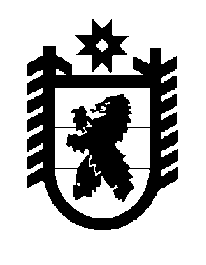 Российская Федерация Республика Карелия    ПРАВИТЕЛЬСТВО РЕСПУБЛИКИ КАРЕЛИЯПОСТАНОВЛЕНИЕ                                     от  5 сентября 2016 года № 343-Пг. Петрозаводск О внесении изменений в постановление Правительства Республики Карелия от 2 июня 2014 года № 169-П	Правительство Республики Карелия п о с т а н о в л я е т:	Внести в государственную программу Республики Карелия «Социальная поддержка граждан в Республике Карелия», утвержденную постановлением Правительства Республики Карелия  от 2 июня 2014 года                № 169-П (Собрание законодательства Республики Карелия, 2014, № 6,                   ст. 1035; 2015, № 2, ст. 232; № 11, ст. 2114), следующие изменения:1. В паспорте государственной программы Республики Карелия «Социальная поддержка граждан в Республике Карелия»:1) в позиции «Ответственный исполнитель государственной программы» слова «Министерство здравоохранения и социального развития Республики Карелия» заменить словами «Министерство социальной защиты, труда и занятости Республики Карелия»;2) в позиции «Участники государственной программы» слова «Министерство юстиции Республики Карелия» заменить словами «Министерство здравоохранения Республики Карелия»;3) графу вторую позиции «Задачи государственной программы» изложить в следующей редакции:«1. Выполнение обязательств государства по социальной поддержке граждан.2. Обеспечение социальной и экономической устойчивости семьи. 3. Повышение эффективности и качества социального обслуживания.»;4) абзац шестой графы второй позиции «Целевые индикаторы и показатели результатов государственной программы» изложить в следующей редакции: «2. Снижение доли детей из семей с доходами ниже величины прожиточного минимума в общей численности детей, проживающих в Республике Карелия, %.»;5) позицию «Объем финансового обеспечения государственной программы» изложить в следующей редакции:   2. Паспорта подпрограммы 1 «Развитие мер социальной поддержки отдельных категорий граждан» – подпрограммы 3 «Модернизация и развитие социального обслуживания населения» изложить в следующей редакции:«ПАСПОРТ подпрограммы 1 «Развитие мер социальной поддержки                                отдельных категорий граждан»ПАСПОРТподпрограммы 2 «Совершенствование социальнойподдержки семьи и детей»ПАСПОРТподпрограммы 3 «Модернизация и развитие социальногообслуживания населения»3. Приложения 1 – 5 к государственной программе изложить в следующей редакции:Приложение 3к государственной программеСВЕДЕНИЯОБ ОСНОВНЫХ МЕРАХ ПРАВОВОГО РЕГУЛИРОВАНИЯ В СФЕРЕРЕАЛИЗАЦИИ ГОСУДАРСТВЕННОЙ ПРОГРАММЫ		              Глава                         Республики Карелия										А.П. Худилайнен«Объем финансового обеспечения государст- венной программы  ГодВсего, тыс. рублейВ том числеВ том числеОбъем финансового обеспечения государст- венной программы  ГодВсего, тыс. рублейза счет средств бюджета Республики Карелияза счет целевых безвозмездных поступлений в бюджет Республики КарелияОбъем финансового обеспечения государст- венной программы  20146 914 523,855 444 626,701 469 897,15Объем финансового обеспечения государст- венной программы  20156 546 995,505 089 233,001 457 762,50Объем финансового обеспечения государст- венной программы  20166 478 770,805 130 333,301 348 437,50Объем финансового обеспечения государст- венной программы  20176 066 369,204 690 636,501 375 732,70Объем финансового обеспечения государст- венной программы  20187 420 412,055 707 522,601 712 889,45Объем финансового обеспечения государст- венной программы  20196 965 487,955 468 701,501 496 786,45Объем финансового обеспечения государст- венной программы  20207 020 659,855 506 074,601 514 585,25Объем финансового обеспечения государст- венной программы  Итого47 413 219,2037 037 128,2010 376 091,00».Ответственный исполнитель подпрограммы Министерство социальной защиты труда и занятости Республики КарелияУчастники подпрограммы отсутствуютПрограммно-целевые инструменты подпрограммы ведомственная целевая программа оказания гражданам государственной социальной помощи «Адресная социальная помощь» (ежегодно)Цель подпрограммы выполнение обязательств государства по социальной поддержке граждан Задача подпрограммы увеличение охвата малоимущего населения программами предоставления государственной социальной помощи и предоставление мер социальной поддержки отдельным категориям гражданЦелевой индикатор и показатели результатов подпрограммы Целевой индикатор подпрограммы:доля граждан, имеющих право на социальную поддержку, обратившихся в учреждения социальной защиты и получивших социальную поддержку, в общей численности граждан, имеющих право на социальную поддержку, обратившихся в учреждения социальной защиты, %.Показатели результатов подпрограммы:1. Удельный вес получивших государственную социальную помощь малоимущих граждан в Республике Карелия, в общей численности малоимущих граждан в Республике Карелия, %.2. Доля граждан, получивших меры социальной поддержки, в общей численности обратившихся граждан, имеющих право на получение данных мер социальной поддержки в соответствии с требованиями законодательства, %Целевой индикатор подпрограммы:доля граждан, имеющих право на социальную поддержку, обратившихся в учреждения социальной защиты и получивших социальную поддержку, в общей численности граждан, имеющих право на социальную поддержку, обратившихся в учреждения социальной защиты, %.Показатели результатов подпрограммы:1. Удельный вес получивших государственную социальную помощь малоимущих граждан в Республике Карелия, в общей численности малоимущих граждан в Республике Карелия, %.2. Доля граждан, получивших меры социальной поддержки, в общей численности обратившихся граждан, имеющих право на получение данных мер социальной поддержки в соответствии с требованиями законодательства, %Целевой индикатор подпрограммы:доля граждан, имеющих право на социальную поддержку, обратившихся в учреждения социальной защиты и получивших социальную поддержку, в общей численности граждан, имеющих право на социальную поддержку, обратившихся в учреждения социальной защиты, %.Показатели результатов подпрограммы:1. Удельный вес получивших государственную социальную помощь малоимущих граждан в Республике Карелия, в общей численности малоимущих граждан в Республике Карелия, %.2. Доля граждан, получивших меры социальной поддержки, в общей численности обратившихся граждан, имеющих право на получение данных мер социальной поддержки в соответствии с требованиями законодательства, %Целевой индикатор подпрограммы:доля граждан, имеющих право на социальную поддержку, обратившихся в учреждения социальной защиты и получивших социальную поддержку, в общей численности граждан, имеющих право на социальную поддержку, обратившихся в учреждения социальной защиты, %.Показатели результатов подпрограммы:1. Удельный вес получивших государственную социальную помощь малоимущих граждан в Республике Карелия, в общей численности малоимущих граждан в Республике Карелия, %.2. Доля граждан, получивших меры социальной поддержки, в общей численности обратившихся граждан, имеющих право на получение данных мер социальной поддержки в соответствии с требованиями законодательства, %Этапы и сроки реализации подпрограммы с 1 января 2014 года до 31 декабря 2020 года, этапы не выделяютсяс 1 января 2014 года до 31 декабря 2020 года, этапы не выделяютсяс 1 января 2014 года до 31 декабря 2020 года, этапы не выделяютсяс 1 января 2014 года до 31 декабря 2020 года, этапы не выделяютсяОбъем финансового обеспечения подпрограммы  Объем финансового обеспечения подпрограммы  ГодВсего, тыс. рублейВ том числеВ том числеОбъем финансового обеспечения подпрограммы  Объем финансового обеспечения подпрограммы  ГодВсего, тыс. рублейза счет средств бюджета Республики Карелияза счет целевых безвозмездных поступлений в бюджет Республики КарелияОбъем финансового обеспечения подпрограммы  Объем финансового обеспечения подпрограммы  20144 135 274,553 101 744,801 033 529,75Объем финансового обеспечения подпрограммы  Объем финансового обеспечения подпрограммы  20153 869 045,802 834 438,201 034 607,60Объем финансового обеспечения подпрограммы  Объем финансового обеспечения подпрограммы  20163 562 278,402 675 802,00886 476,40Объем финансового обеспечения подпрограммы  Объем финансового обеспечения подпрограммы  20173 777 230,702 712 056,801 065 173,90Объем финансового обеспечения подпрограммы  Объем финансового обеспечения подпрограммы  20184 290 037,753 200 793,301 089 244,4520194 351 615,053 227 212,901 124 402,1520204 406 338,353 245 672,701 160 665,65Итого28 391 820,6020 997 720,707 394 099,90Ожидаемые конечные результаты реализации подпрограммы сохранение доли граждан, имеющих право на социальную поддержку, обратившихся в учреждения социальной защиты и получивших социальную поддержку, в общей численности граждан, имеющих право на социальную поддержку, обратившихся в учреждения социальной защиты, на уровне 100%сохранение доли граждан, имеющих право на социальную поддержку, обратившихся в учреждения социальной защиты и получивших социальную поддержку, в общей численности граждан, имеющих право на социальную поддержку, обратившихся в учреждения социальной защиты, на уровне 100%сохранение доли граждан, имеющих право на социальную поддержку, обратившихся в учреждения социальной защиты и получивших социальную поддержку, в общей численности граждан, имеющих право на социальную поддержку, обратившихся в учреждения социальной защиты, на уровне 100%сохранение доли граждан, имеющих право на социальную поддержку, обратившихся в учреждения социальной защиты и получивших социальную поддержку, в общей численности граждан, имеющих право на социальную поддержку, обратившихся в учреждения социальной защиты, на уровне 100%Ответственный исполнитель подпрограммыМинистерство социальной защиты труда и занятости Республики Карелия Министерство социальной защиты труда и занятости Республики Карелия Министерство социальной защиты труда и занятости Республики Карелия Министерство социальной защиты труда и занятости Республики Карелия Участники подпрограммыМинистерство образования Республики Карелия;Министерство по делам молодежи, физической культуре и спорту Республики Карелия;Министерство здравоохранения Республики КарелияМинистерство образования Республики Карелия;Министерство по делам молодежи, физической культуре и спорту Республики Карелия;Министерство здравоохранения Республики КарелияМинистерство образования Республики Карелия;Министерство по делам молодежи, физической культуре и спорту Республики Карелия;Министерство здравоохранения Республики КарелияМинистерство образования Республики Карелия;Министерство по делам молодежи, физической культуре и спорту Республики Карелия;Министерство здравоохранения Республики КарелияПрограммно-целевые инструменты подпрограммыведомственная целевая программа оказания гражданам государственной социальной помощи «Адресная социальная помощь» (ежегодно)ведомственная целевая программа оказания гражданам государственной социальной помощи «Адресная социальная помощь» (ежегодно)ведомственная целевая программа оказания гражданам государственной социальной помощи «Адресная социальная помощь» (ежегодно)ведомственная целевая программа оказания гражданам государственной социальной помощи «Адресная социальная помощь» (ежегодно)Цель подпрограммыобеспечение социальной и экономической устойчивости семьи обеспечение социальной и экономической устойчивости семьи обеспечение социальной и экономической устойчивости семьи обеспечение социальной и экономической устойчивости семьи Задача подпрограммыснижение семейного неблагополучия и сиротства снижение семейного неблагополучия и сиротства снижение семейного неблагополучия и сиротства снижение семейного неблагополучия и сиротства Целевой индикатор и показатели результатов подпрограммыЦелевой индикатор подпрограммы:снижение доли детей из семей с доходами ниже величины прожиточного минимума в общей численности детей, проживающих в Республике Карелия, %.Показатели результатов подпрограммы:1. Удельный вес безнадзорных и беспризорных несовершенно-летних детей в общей численности несовершеннолетних, %.2. Доля граждан, получивших социальную поддержку, предусмотренную законодательством для семей, имеющих детей, а также женщин, получивших социальную поддержку в период беременности, в общей численности указанных категорий граждан,  обратившихся и имеющих право на получение социальной поддержки, %.3. Доля детей, оставшихся без попечения родителей, в том числе переданных неродственникам (в приемные семьи, на усыновление (удочерение), под опеку (попечительство), охва-ченных другими формами семейного устройства (семейные детские дома, патронатные семьи), находящихся в государ-ственных (муниципальных) учреждениях всех типов, %.4. Численность детей-сирот и детей, оставшихся без попечения родителей, лиц из числа детей-сирот и детей, оставшихся без попечения родителей,  обеспеченных благоустроенными жилыми помещениями специализированного жилого фонда по договорам найма специализированных жилых помещений, чел.5. Численность детей-сирот и детей, оставшихся без попечения родителей, лиц из числа детей-сирот и детей, оставшихся без попечения родителей,  право на обеспечение жилыми помещениями у которых возникло и не реализовано, по состоянию на конец соответствующего года, чел.6. Удельный вес детей школьного возраста, охваченных всеми формами организованного отдыха и оздоровления, в общей численности детей школьного возраста, % Целевой индикатор подпрограммы:снижение доли детей из семей с доходами ниже величины прожиточного минимума в общей численности детей, проживающих в Республике Карелия, %.Показатели результатов подпрограммы:1. Удельный вес безнадзорных и беспризорных несовершенно-летних детей в общей численности несовершеннолетних, %.2. Доля граждан, получивших социальную поддержку, предусмотренную законодательством для семей, имеющих детей, а также женщин, получивших социальную поддержку в период беременности, в общей численности указанных категорий граждан,  обратившихся и имеющих право на получение социальной поддержки, %.3. Доля детей, оставшихся без попечения родителей, в том числе переданных неродственникам (в приемные семьи, на усыновление (удочерение), под опеку (попечительство), охва-ченных другими формами семейного устройства (семейные детские дома, патронатные семьи), находящихся в государ-ственных (муниципальных) учреждениях всех типов, %.4. Численность детей-сирот и детей, оставшихся без попечения родителей, лиц из числа детей-сирот и детей, оставшихся без попечения родителей,  обеспеченных благоустроенными жилыми помещениями специализированного жилого фонда по договорам найма специализированных жилых помещений, чел.5. Численность детей-сирот и детей, оставшихся без попечения родителей, лиц из числа детей-сирот и детей, оставшихся без попечения родителей,  право на обеспечение жилыми помещениями у которых возникло и не реализовано, по состоянию на конец соответствующего года, чел.6. Удельный вес детей школьного возраста, охваченных всеми формами организованного отдыха и оздоровления, в общей численности детей школьного возраста, % Целевой индикатор подпрограммы:снижение доли детей из семей с доходами ниже величины прожиточного минимума в общей численности детей, проживающих в Республике Карелия, %.Показатели результатов подпрограммы:1. Удельный вес безнадзорных и беспризорных несовершенно-летних детей в общей численности несовершеннолетних, %.2. Доля граждан, получивших социальную поддержку, предусмотренную законодательством для семей, имеющих детей, а также женщин, получивших социальную поддержку в период беременности, в общей численности указанных категорий граждан,  обратившихся и имеющих право на получение социальной поддержки, %.3. Доля детей, оставшихся без попечения родителей, в том числе переданных неродственникам (в приемные семьи, на усыновление (удочерение), под опеку (попечительство), охва-ченных другими формами семейного устройства (семейные детские дома, патронатные семьи), находящихся в государ-ственных (муниципальных) учреждениях всех типов, %.4. Численность детей-сирот и детей, оставшихся без попечения родителей, лиц из числа детей-сирот и детей, оставшихся без попечения родителей,  обеспеченных благоустроенными жилыми помещениями специализированного жилого фонда по договорам найма специализированных жилых помещений, чел.5. Численность детей-сирот и детей, оставшихся без попечения родителей, лиц из числа детей-сирот и детей, оставшихся без попечения родителей,  право на обеспечение жилыми помещениями у которых возникло и не реализовано, по состоянию на конец соответствующего года, чел.6. Удельный вес детей школьного возраста, охваченных всеми формами организованного отдыха и оздоровления, в общей численности детей школьного возраста, % Целевой индикатор подпрограммы:снижение доли детей из семей с доходами ниже величины прожиточного минимума в общей численности детей, проживающих в Республике Карелия, %.Показатели результатов подпрограммы:1. Удельный вес безнадзорных и беспризорных несовершенно-летних детей в общей численности несовершеннолетних, %.2. Доля граждан, получивших социальную поддержку, предусмотренную законодательством для семей, имеющих детей, а также женщин, получивших социальную поддержку в период беременности, в общей численности указанных категорий граждан,  обратившихся и имеющих право на получение социальной поддержки, %.3. Доля детей, оставшихся без попечения родителей, в том числе переданных неродственникам (в приемные семьи, на усыновление (удочерение), под опеку (попечительство), охва-ченных другими формами семейного устройства (семейные детские дома, патронатные семьи), находящихся в государ-ственных (муниципальных) учреждениях всех типов, %.4. Численность детей-сирот и детей, оставшихся без попечения родителей, лиц из числа детей-сирот и детей, оставшихся без попечения родителей,  обеспеченных благоустроенными жилыми помещениями специализированного жилого фонда по договорам найма специализированных жилых помещений, чел.5. Численность детей-сирот и детей, оставшихся без попечения родителей, лиц из числа детей-сирот и детей, оставшихся без попечения родителей,  право на обеспечение жилыми помещениями у которых возникло и не реализовано, по состоянию на конец соответствующего года, чел.6. Удельный вес детей школьного возраста, охваченных всеми формами организованного отдыха и оздоровления, в общей численности детей школьного возраста, % Этапы и сроки реализации подпрограммыс 1 января 2014 года до 31 декабря 2020 года, этапы не выделяютсяс 1 января 2014 года до 31 декабря 2020 года, этапы не выделяютсяс 1 января 2014 года до 31 декабря 2020 года, этапы не выделяютсяс 1 января 2014 года до 31 декабря 2020 года, этапы не выделяютсяОбъем финансового обеспечения подпрограммы  ГодВсего, тыс. рублейВ том числеВ том числеВ том числеОбъем финансового обеспечения подпрограммы  ГодВсего, тыс. рублейза счет средств бюджета Республики Карелияза счет целевых безвозмездных поступлений в бюджет Республики Карелияза счет целевых безвозмездных поступлений в бюджет Республики КарелияОбъем финансового обеспечения подпрограммы  20141 756 038,701 322 091,60433 947,10433 947,10Объем финансового обеспечения подпрограммы  20151 705 385,301 282 230,40423 154,90423 154,90Объем финансового обеспечения подпрограммы  20162 015 504,401 553 543,30461 961,10461 961,10Объем финансового обеспечения подпрограммы  20171 463 992,201 188 733,40275 258,80275 258,80Объем финансового обеспечения подпрограммы  20182 142 764,101 554 419,10588 345,00588 345,00Объем финансового обеспечения подпрограммы  20191 630 405,501 293 421,20336 984,30336 984,30Объем финансового обеспечения подпрограммы  20201 683 990,901 330 071,30353 919,60353 919,60Объем финансового обеспечения подпрограммы  Итого12 398 081,109 524 510,302 873 570,802 873 570,80Ожидаемые конечные результаты реализации подпрограммыснижение к 2020 году доли детей из семей с доходами ниже величины прожиточного минимума в общей численности детей, проживающих в Республике Карелия, до 23%снижение к 2020 году доли детей из семей с доходами ниже величины прожиточного минимума в общей численности детей, проживающих в Республике Карелия, до 23%снижение к 2020 году доли детей из семей с доходами ниже величины прожиточного минимума в общей численности детей, проживающих в Республике Карелия, до 23%снижение к 2020 году доли детей из семей с доходами ниже величины прожиточного минимума в общей численности детей, проживающих в Республике Карелия, до 23%Ответственный исполнитель подпрограммыМинистерство социальной защиты труда и занятости Республики Карелия Участник подпрограммыМинистерство строительства, жилищно-коммунального хозяйства и энергетики Республики КарелияПрограммно-целевые инструменты подпрограммыне применяютсяне применяютсяне применяютсяне применяютсяЦель подпрограммыповышение эффективности и качества социального обслуживания повышение эффективности и качества социального обслуживания повышение эффективности и качества социального обслуживания повышение эффективности и качества социального обслуживания Задача подпрограммыразвитие системы предоставления социальных услуг в сфере социального обслуживания развитие системы предоставления социальных услуг в сфере социального обслуживания развитие системы предоставления социальных услуг в сфере социального обслуживания развитие системы предоставления социальных услуг в сфере социального обслуживания Целевой индикатор и показатели результатов подпрограммыцелевой индикатор подпрограммы:доля получателей социальных услуг в учреждениях социального обслуживания в общей численности населения Республики Карелия, %.Показатели результатов подпрограммы:1. Доля граждан, обеспеченных социальным обслуживанием в государственных учреждениях социального обслуживания, в общей численности граждан, обратившихся в государственные учреждения социального обслуживания, %.2. Доля граждан, обеспеченных социальным обслуживанием в муниципальных учреждениях социального обслуживания, в общей численности граждан, обратившихся в муниципальные учреждения социального обслуживания, %.3. Удельный вес требующих реконструкции зданий стационарных учреждений социального обслуживания граждан пожилого возраста, инвалидов (взрослых и детей), лиц без определенного места жительства и занятий, зданий, находящихся в аварийном состоянии, ветхих зданий в общем количестве зданий стационарных учреждений социального обслуживания граждан пожилого возраста, инвалидов (взрослых и детей), лиц без определенного места жительства и занятий, %.4. Соотношение средней заработной платы социальных работ-ников и средней заработной платы в Республике Карелия, %.5. Удельный вес негосударственных организаций, оказывающих социальные услуги в сфере социального обслуживания, в общем количестве организаций социального обслуживания, %.6. Доля граждан, внесенных в регистр получателей социальных услуг, в общей численности получателей социальных услуг, %.7. Доля организаций, предоставляющих социальные услуги гражданам, обратившихся с заявлением о включении  в реестр поставщиков социальных услуг и соответствующих требованиям к формированию реестра поставщиков социальных услуг, в общем количестве организаций, включенных в реестр поставщиков социальных услуг, %целевой индикатор подпрограммы:доля получателей социальных услуг в учреждениях социального обслуживания в общей численности населения Республики Карелия, %.Показатели результатов подпрограммы:1. Доля граждан, обеспеченных социальным обслуживанием в государственных учреждениях социального обслуживания, в общей численности граждан, обратившихся в государственные учреждения социального обслуживания, %.2. Доля граждан, обеспеченных социальным обслуживанием в муниципальных учреждениях социального обслуживания, в общей численности граждан, обратившихся в муниципальные учреждения социального обслуживания, %.3. Удельный вес требующих реконструкции зданий стационарных учреждений социального обслуживания граждан пожилого возраста, инвалидов (взрослых и детей), лиц без определенного места жительства и занятий, зданий, находящихся в аварийном состоянии, ветхих зданий в общем количестве зданий стационарных учреждений социального обслуживания граждан пожилого возраста, инвалидов (взрослых и детей), лиц без определенного места жительства и занятий, %.4. Соотношение средней заработной платы социальных работ-ников и средней заработной платы в Республике Карелия, %.5. Удельный вес негосударственных организаций, оказывающих социальные услуги в сфере социального обслуживания, в общем количестве организаций социального обслуживания, %.6. Доля граждан, внесенных в регистр получателей социальных услуг, в общей численности получателей социальных услуг, %.7. Доля организаций, предоставляющих социальные услуги гражданам, обратившихся с заявлением о включении  в реестр поставщиков социальных услуг и соответствующих требованиям к формированию реестра поставщиков социальных услуг, в общем количестве организаций, включенных в реестр поставщиков социальных услуг, %целевой индикатор подпрограммы:доля получателей социальных услуг в учреждениях социального обслуживания в общей численности населения Республики Карелия, %.Показатели результатов подпрограммы:1. Доля граждан, обеспеченных социальным обслуживанием в государственных учреждениях социального обслуживания, в общей численности граждан, обратившихся в государственные учреждения социального обслуживания, %.2. Доля граждан, обеспеченных социальным обслуживанием в муниципальных учреждениях социального обслуживания, в общей численности граждан, обратившихся в муниципальные учреждения социального обслуживания, %.3. Удельный вес требующих реконструкции зданий стационарных учреждений социального обслуживания граждан пожилого возраста, инвалидов (взрослых и детей), лиц без определенного места жительства и занятий, зданий, находящихся в аварийном состоянии, ветхих зданий в общем количестве зданий стационарных учреждений социального обслуживания граждан пожилого возраста, инвалидов (взрослых и детей), лиц без определенного места жительства и занятий, %.4. Соотношение средней заработной платы социальных работ-ников и средней заработной платы в Республике Карелия, %.5. Удельный вес негосударственных организаций, оказывающих социальные услуги в сфере социального обслуживания, в общем количестве организаций социального обслуживания, %.6. Доля граждан, внесенных в регистр получателей социальных услуг, в общей численности получателей социальных услуг, %.7. Доля организаций, предоставляющих социальные услуги гражданам, обратившихся с заявлением о включении  в реестр поставщиков социальных услуг и соответствующих требованиям к формированию реестра поставщиков социальных услуг, в общем количестве организаций, включенных в реестр поставщиков социальных услуг, %целевой индикатор подпрограммы:доля получателей социальных услуг в учреждениях социального обслуживания в общей численности населения Республики Карелия, %.Показатели результатов подпрограммы:1. Доля граждан, обеспеченных социальным обслуживанием в государственных учреждениях социального обслуживания, в общей численности граждан, обратившихся в государственные учреждения социального обслуживания, %.2. Доля граждан, обеспеченных социальным обслуживанием в муниципальных учреждениях социального обслуживания, в общей численности граждан, обратившихся в муниципальные учреждения социального обслуживания, %.3. Удельный вес требующих реконструкции зданий стационарных учреждений социального обслуживания граждан пожилого возраста, инвалидов (взрослых и детей), лиц без определенного места жительства и занятий, зданий, находящихся в аварийном состоянии, ветхих зданий в общем количестве зданий стационарных учреждений социального обслуживания граждан пожилого возраста, инвалидов (взрослых и детей), лиц без определенного места жительства и занятий, %.4. Соотношение средней заработной платы социальных работ-ников и средней заработной платы в Республике Карелия, %.5. Удельный вес негосударственных организаций, оказывающих социальные услуги в сфере социального обслуживания, в общем количестве организаций социального обслуживания, %.6. Доля граждан, внесенных в регистр получателей социальных услуг, в общей численности получателей социальных услуг, %.7. Доля организаций, предоставляющих социальные услуги гражданам, обратившихся с заявлением о включении  в реестр поставщиков социальных услуг и соответствующих требованиям к формированию реестра поставщиков социальных услуг, в общем количестве организаций, включенных в реестр поставщиков социальных услуг, %Этапы и сроки реализации подпрограммыс 1 января 2014 года до 31 декабря 2020 года, этапы не выделяютсяс 1 января 2014 года до 31 декабря 2020 года, этапы не выделяютсяс 1 января 2014 года до 31 декабря 2020 года, этапы не выделяютсяс 1 января 2014 года до 31 декабря 2020 года, этапы не выделяютсяОбъем финансового обеспечения подпрограммы  ГодВсего, тыс. рублейВ том числеВ том числеОбъем финансового обеспечения подпрограммы  ГодВсего, тыс. рублейза счет средств бюджета Республики Карелияза счет целевых безвозмездных поступлений в бюджет Республики КарелияОбъем финансового обеспечения подпрограммы  20141 023 210,601 020 790,302 420,30Объем финансового обеспечения подпрограммы  2015972 564,40972 564,400,00Объем финансового обеспечения подпрограммы  2016888 027,80888 027,800,00Объем финансового обеспечения подпрограммы  2017818 954,60783 654,6035 300,00Объем финансового обеспечения подпрограммы  2018976 487,90941 187,9035 300,002019971 852,90936 452,9035 400,002020918 217,90918 217,900,00Итого6 569 316,106 460 895,80108 420,30Ожидаемые конечные результаты реализации подпрограммыувеличение к 2020 году доли получателей социальных услуг в учреждениях социального обслуживания в общей численности населения Республики Карелия до 23%увеличение к 2020 году доли получателей социальных услуг в учреждениях социального обслуживания в общей численности населения Республики Карелия до 23%увеличение к 2020 году доли получателей социальных услуг в учреждениях социального обслуживания в общей численности населения Республики Карелия до 23%увеличение к 2020 году доли получателей социальных услуг в учреждениях социального обслуживания в общей численности населения Республики Карелия до 23%».«Приложение 1к государственной программеСВЕДЕНИЯО ПОКАЗАТЕЛЯХ (ИНДИКАТОРАХ) ГОСУДАРСТВЕННОЙ ПРОГРАММЫ,ПОДПРОГРАММ ГОСУДАРСТВЕННОЙ ПРОГРАММЫ, ДОЛГОСРОЧНЫХЦЕЛЕВЫХ ПРОГРАММ И ИХ ЗНАЧЕНИЯХПриложение 2 к государственной программе Приложение 2 к государственной программе Приложение 2 к государственной программе Приложение 2 к государственной программе Информация об основных мероприятиях (мероприятиях), долгосрочных целевых программах, подпрограммах государственной программы Информация об основных мероприятиях (мероприятиях), долгосрочных целевых программах, подпрограммах государственной программы Информация об основных мероприятиях (мероприятиях), долгосрочных целевых программах, подпрограммах государственной программы Информация об основных мероприятиях (мероприятиях), долгосрочных целевых программах, подпрограммах государственной программы Информация об основных мероприятиях (мероприятиях), долгосрочных целевых программах, подпрограммах государственной программы Информация об основных мероприятиях (мероприятиях), долгосрочных целевых программах, подпрограммах государственной программы Информация об основных мероприятиях (мероприятиях), долгосрочных целевых программах, подпрограммах государственной программы Информация об основных мероприятиях (мероприятиях), долгосрочных целевых программах, подпрограммах государственной программы Информация об основных мероприятиях (мероприятиях), долгосрочных целевых программах, подпрограммах государственной программы Информация об основных мероприятиях (мероприятиях), долгосрочных целевых программах, подпрограммах государственной программы Информация об основных мероприятиях (мероприятиях), долгосрочных целевых программах, подпрограммах государственной программы № п/пНомер и наименование ведомственной целевой программы, основного мероприятия и мероприятияНомер и наименование ведомственной целевой программы, основного мероприятия и мероприятияОтветственный исполнительОтветственный исполнительСрок (годы)Срок (годы)Срок (годы)Ожидаемый непосредственный результат (краткое описание и его значение)Последствия нереализации ведомственной целевой программы, основного мероприятияСвязь с показателями результатов государственной программы (подпрограммы) – № показателя№ п/пНомер и наименование ведомственной целевой программы, основного мероприятия и мероприятияНомер и наименование ведомственной целевой программы, основного мероприятия и мероприятияОтветственный исполнительОтветственный исполнительначала реали-зацииокон-чанияреали-зацииокон-чанияреали-зацииОжидаемый непосредственный результат (краткое описание и его значение)Последствия нереализации ведомственной целевой программы, основного мероприятияСвязь с показателями результатов государственной программы (подпрограммы) – № показателя12233455678Подпрограмма 1 «Развитие мер социальной поддержки отдельных категорий граждан»Подпрограмма 1 «Развитие мер социальной поддержки отдельных категорий граждан»Подпрограмма 1 «Развитие мер социальной поддержки отдельных категорий граждан»Подпрограмма 1 «Развитие мер социальной поддержки отдельных категорий граждан»Подпрограмма 1 «Развитие мер социальной поддержки отдельных категорий граждан»Подпрограмма 1 «Развитие мер социальной поддержки отдельных категорий граждан»Подпрограмма 1 «Развитие мер социальной поддержки отдельных категорий граждан»Подпрограмма 1 «Развитие мер социальной поддержки отдельных категорий граждан»Подпрограмма 1 «Развитие мер социальной поддержки отдельных категорий граждан»Подпрограмма 1 «Развитие мер социальной поддержки отдельных категорий граждан»Подпрограмма 1 «Развитие мер социальной поддержки отдельных категорий граждан»Цель. Выполнение обязательств государства по социальной поддержке граждан Цель. Выполнение обязательств государства по социальной поддержке граждан Цель. Выполнение обязательств государства по социальной поддержке граждан Цель. Выполнение обязательств государства по социальной поддержке граждан Цель. Выполнение обязательств государства по социальной поддержке граждан Цель. Выполнение обязательств государства по социальной поддержке граждан Цель. Выполнение обязательств государства по социальной поддержке граждан Цель. Выполнение обязательств государства по социальной поддержке граждан Цель. Выполнение обязательств государства по социальной поддержке граждан Цель. Выполнение обязательств государства по социальной поддержке граждан Задача. Увеличение охвата малоимущего населения  программами предоставления государственной социальной помощи и предоставление мер социальной поддержки отдельным категориям гражданЗадача. Увеличение охвата малоимущего населения  программами предоставления государственной социальной помощи и предоставление мер социальной поддержки отдельным категориям гражданЗадача. Увеличение охвата малоимущего населения  программами предоставления государственной социальной помощи и предоставление мер социальной поддержки отдельным категориям гражданЗадача. Увеличение охвата малоимущего населения  программами предоставления государственной социальной помощи и предоставление мер социальной поддержки отдельным категориям гражданЗадача. Увеличение охвата малоимущего населения  программами предоставления государственной социальной помощи и предоставление мер социальной поддержки отдельным категориям гражданЗадача. Увеличение охвата малоимущего населения  программами предоставления государственной социальной помощи и предоставление мер социальной поддержки отдельным категориям гражданЗадача. Увеличение охвата малоимущего населения  программами предоставления государственной социальной помощи и предоставление мер социальной поддержки отдельным категориям гражданЗадача. Увеличение охвата малоимущего населения  программами предоставления государственной социальной помощи и предоставление мер социальной поддержки отдельным категориям гражданЗадача. Увеличение охвата малоимущего населения  программами предоставления государственной социальной помощи и предоставление мер социальной поддержки отдельным категориям гражданЗадача. Увеличение охвата малоимущего населения  программами предоставления государственной социальной помощи и предоставление мер социальной поддержки отдельным категориям граждан1.1.1.1.0.Основное мероприятие.Предоставление мер социальной поддержки отдельным категориям гражданОсновное мероприятие.Предоставление мер социальной поддержки отдельным категориям гражданМинистерство  социальной защиты, труда и занятости Республики Карелия Министерство  социальной защиты, труда и занятости Республики Карелия 201420202020своевременное и в полном объеме обеспечение граждан отдельных категорий мерами социальной поддержки и государственной социальной помощью снижение уровня жизни отдельных категорий граждан, имеющих гарантированное право на меры социальной поддержки1.1.1.1.1,1.1.1.1.21123456781.1.1.1.1.1.1.1.1.1.Мероприятие.Осуществление государ-ственных полномочий по социальной поддержке работающих и прожи-вающих за пределами городов социальных работников и педагоги-ческих работников муниципальных учреждений социального обслуживания  граждан пожилого возраста и инвалидов (в том числе детей-инвалидов), граждан, находящихся в трудной жизненной ситуации, в том числе детей, включая детей-сирот, безнадзорных детей, детей, оставшихся без попечения родителей, детей, находящихся в иной трудной жизненной ситуацииМинистерство  социальной защиты, труда и занятости Республики Карелия20142020своевременное и в полном объеме обеспечение граждан отдельных категорий мерами социальной поддержки и государственной социальной помощью снижение уровня жизни отдельных категорий граждан, имеющих гарантированное право на меры социальной поддержки1.1.1.1.21.1.1.1.2.1.1.1.1.2.Мероприятие.Обеспечение жильем отдельных категорий граждан, установленных Федеральным законом от 12 января 1995 года                № 5-ФЗ «О ветеранах», в соответствии с Указом Президента Российской Федерации от 7 мая 2008 года № 714 «Об обеспе-чении жильем ветеранов Великой Отечественной войны 1941 – 1945 годов»Министерство  социальной защиты, труда и занятости Республики Карелия20142016своевременное и в полном объеме обеспечение граждан отдельных категорий мерами социальной поддержки и государственной социальной помощью снижение уровня жизни отдельных категорий граждан, имеющих гарантированное право на меры социальной поддержки1.1.1.1.21.1.1.1.3.1.1.1.1.3.Мероприятие.Обеспечение жильем отдельных категорий граждан, установленных Федеральным законом от 12 января 1995 года 
№ 5-ФЗ «О ветеранах» и Федеральным законом от 24 ноября 1995 года 
№ 181-ФЗ «О социальной защите инвалидов в Российской Федерации»Министерство  социальной защиты, труда и занятости Республики Карелия20142020своевременное и в полном объеме обеспечение граждан отдельных категорий мерами социальной поддержки и государственной социальной помощью снижение уровня жизни отдельных категорий граждан, имеющих гарантированное право на меры социальной поддержки1.1.1.1.21.1.1.1.4.1.1.1.1.4.Мероприятие.Предоставление отдель-ных мер социальной поддержки гражданам, подвергшимся  воздей-ствию радиацииМинистерство  социальной защиты, труда и занятости Республики Карелия20152020своевременное и в полном объеме обеспечение граждан отдельных категорий мерами социальной поддержки и государ-ственной социальной помощьюснижение уровня жизни отдельных категорий граждан, имеющих гарантированное право на меры социальной поддержки1.1.1.1.21.1.1.1.5.1.1.1.1.5.Мероприятие.             Ежегодная денежная выплата лицам, награж-денным нагрудным знаком «Почетный донор России» Министерство  социальной защиты, труда и занятости Республики Карелия 20142020своевременное и в полном объеме обеспечение граждан отдельных категорий мерами социальной поддержки и государственной социальной помощьюснижение уровня жизни отдельных категорий граждан, имеющих гарантированное право на меры социальной поддержки1.1.1.1.21.1.1.1.6.1.1.1.1.6.Мероприятие.Выплата государствен-ных единовременных пособий и ежемесячных денежных компенсаций гражданам при возникно-вении поствакцинальных осложненийМинистерство  социальной защиты, труда и занятости Республики Карелия 20142020своевременное и в полном объеме обеспечение граждан отдельных категорий мерами социальной поддержки и государственной социальной помощью снижение уровня жизни отдельных категорий граждан, имеющих гарантированное право на меры социальной поддержки1.1.1.1.21.1.1.1.7.1.1.1.1.7.Мероприятие.Предоставление мер социальной поддержки по оплате жилого поме-щения и коммунальных услуг отдельным катего-риям граждан в соответ-ствии с федеральным законодательством Министерство  социальной защиты, труда и занятости Республики Карелия20142020своевременное и в полном объеме обеспечение граждан отдельных категорий мерами социальной поддержки и государственной социальной помощью снижение уровня жизни отдельных категорий граждан, имеющих гарантированное право на меры социальной поддержки1.1.1.1.21.1.1.1.8.1.1.1.1.8.Мероприятие.Выплата инвалидам компенсаций страховых премий по договорам обязательного страхова-ния гражданской ответ-ственности владельцев транспортных средствМинистерство  социальной защиты, труда и занятости Республики Карелия20142020своевременное и в полном объеме обеспечение граждан отдельных категорий мерами социальной поддержки и государственной социальной помощью снижение уровня жизни отдельных категорий граждан, имеющих гарантированное право на меры социальной поддержки1.1.1.1.21.1.1.1.9.1.1.1.1.9.Мероприятие. Реализация ведомствен-ной целевой программы оказания гражданам государственной социальной помощи «Адресная социальная помощь»  в части предо-ставления государствен-ной социальной помощи  малоимущим гражданамМинистерство  социальной защиты, труда и занятости Республики Карелия 20142016увеличение удельного веса получивших государственную социальную помощь малоимущих граждан в общей численности малоимущих граждан  до 26,8% увеличение числен-ности малоимущих граждан, находящихся в трудной жизненной ситуации, увеличение численности пенсио-неров, имеющих доходы ниже величины прожиточного мини-мума, установленного в Республике Карелия 1.1.1.1.11.1.1.1.10.1.1.1.1.10.Мероприятие.                Оказание адресной финансовой помощи гражданам Украины, имеющим статус беженца или получившим временное убежище на территории Российской Федерации и проживающим в жилых помещениях граждан Российской Федерации, расположенных на территории Республики КарелияМинистерство  социальной защиты, труда и занятости Республики Карелия 20142016предоставление  адресной финансовой помощи гражданам Украины, имеющим статус беженца или получившим времен-ное убежище на терри-тории Российской Федерации и прожи-вающим в жилых помещениях граждан Российской Федера-ции, расположенных  на территории Республики Карелияувеличение числен-ности малоимущих граждан, находящихся в трудной жизненной ситуации1.1.1.1.11.1.1.1.11.1.1.1.1.11.Мероприятие.Реализация Закона Республики Карелия от 28 декабря 2012 года 
№ 1664-ЗРК «О бесплат-ной юридической помо-щи в Республике Карелия и внесении изменений в отдельные законодательные акты Республики Карелия»  Министерство  социальной защиты, труда и занятости Республики Карелия20142020своевременное и в полном объеме обеспечение граждан отдельных категорий мерами социальной поддержки и государственной социальной помощью снижение уровня жизни отдельных категорий граждан, имеющих гарантированное право на меры социальной поддержки1.1.1.1.21.1.1.1.12.1.1.1.1.12.Мероприятие.Предоставление мер социальной поддержки проживающим за преде-лами городов пенсионе-рам, проработавшим не менее десяти лет педаго-гическими работниками в образовательных учреждениях, расположенных в сельской местности, рабочих поселках (посел-ках городского типа)Министерство  социальной защиты, труда и занятости Республики Карелия20142020своевременное и в полном объеме обеспечение граждан отдельных категорий мерами социальной поддержки и государственной социальной помощью снижение уровня жизни отдельных категорий граждан, имеющих гарантированное право на меры социальной поддержки1.1.1.1.21.1.1.1.13.1.1.1.1.13.Мероприятие.                  Выплата социального пособия на погребение и возмещение расходов по гарантированному перечню услуг по погребению отдельным категориям гражданМинистерство  социальной защиты, труда и занятости Республики Карелия20142020своевременное и в полном объеме обеспечение граждан отдельных категорий мерами социальной поддержки и государственной социальной помощьюснижение уровня жизни отдельных категорий граждан, имеющих гарантированное право на меры социальной поддержки1.1.1.1.21.1.1.1.14.1.1.1.1.14.Мероприятие.Предоставление гражда-нам субсидий на оплату жилого помещения и коммунальных услугМинистерство  социальной защиты, труда и занятости Республики Карелия 20142020увеличение удельного веса получивших государственную социальную помощь малоимущих граждан  в общей численности малоимущих граждан до 26,8% увеличение числен-ности малоимущих граждан, находящихся в трудной жизненной ситуации1.1.1.1.11.1.1.1.15.1.1.1.1.15.Мероприятие.Выплата компенсации расходов на санаторно-курортное лечение родителям погибших (умерших) военнослужащихМинистерство  социальной защиты, труда и занятости Республики Карелия20142020своевременное и в полном объеме обеспечение граждан отдельных категорий мерами социальной поддержки и государственной социальной помощью снижение уровня жизни отдельных категорий граждан, имеющих гарантированное право на меры социальной поддержки1.1.1.1.21.1.1.1.16.1.1.1.1.16.Мероприятие.Предоставление мер социальной поддержки ветеранам трудаМинистерство  социальной защиты, труда и занятости Республики Карелия20142020своевременное и в полном объеме обеспечение граждан отдельных категорий мерами социальной поддержки и государственной социальной помощью снижение уровня жизни отдельных категорий граждан, имеющих гарантированное право на меры социальной поддержки1.1.1.1.21.1.1.1.17.1.1.1.1.17.Мероприятие.Предоставление мер социальной поддержки труженикам тылаМинистерство  социальной защиты, труда и занятости Республики Карелия20142020своевременное и в полном объеме обеспечение граждан отдельных категорий мерами социальной поддержки и государственной социальной помощью снижение уровня жизни отдельных категорий граждан, имеющих гарантированное право на меры социальной поддержки1.1.1.1.21.1.1.1.18.1.1.1.1.18.Мероприятие.Предоставление мер социальной поддержки реабилитированным лицам  и лицам, признан-ным пострадавшими от политических репрессийМинистерство  социальной защиты, труда и занятости Республики Карелия20142020своевременное и в полном объеме обеспечение граждан отдельных категорий мерами социальной поддержки и государ-ственной социальной помощью снижение уровня жизни отдельных категорий граждан, имеющих гарантированное право на меры социальной поддержки1.1.1.1.21.1.1.1.19.1.1.1.1.19.Мероприятие.Предоставление мер социальной поддержки ветеранам труда  Респуб-лики Карелия и другим категориям гражданМинистерство  социальной защиты, труда и занятости Республики Карелия20142020своевременное и в полном объеме обеспечение граждан отдельных категорий мерами социальной поддержки и государ-ственной социальной помощью снижение уровня жизни отдельных категорий граждан, имеющих гарантированное право на меры социальной поддержки1.1.1.1.21.1.1.1.20.1.1.1.1.20.Мероприятие.Предоставление мер социальной поддержки проживающим за преде-лами городов пенсио-нерам, проработавшим не менее десяти лет в государственных и (или) муниципальных учреж-дениях, расположенных в сельской местности, поселках городского типаМинистерство  социальной защиты, труда и занятости Республики Карелия20142020своевременное и в полном объеме обеспечение граждан отдельных категорий мерами социальной поддержки и государ-ственной социальной помощью снижение уровня жизни отдельных категорий граждан, имеющих гарантированное право на меры социальной поддержки1.1.1.1.21.1.1.1.21.1.1.1.1.21.Мероприятие.Иные меры социальной поддержки отдельным категориям гражданМинистерство  социальной защиты, труда и занятости Республики Карелия20142020своевременное и в полном объеме обеспечение граждан отдельных категорий мерами социальной поддержки и государ-ственной социальной помощьюснижение уровня жизни отдельных категорий граждан, имеющих гарантированное право на меры социальной поддержки1.1.1.1.21.1.1.1.22.1.1.1.1.22.Мероприятие.Компенсация отдельным категориям граждан оплаты взноса на капитальный ремонт общего имущества в многоквартирном домеМинистерство  социальной защиты, труда и занятости Республики Карелия20162020своевременное и в полном объеме обеспечение граждан отдельных категорий мерами социальной поддержки и государственной социальной помощью снижение уровня жизни отдельных категорий граждан, имеющих гарантированное право на меры социальной поддержки1.1.1.1.21.1.1.1.23.1.1.1.1.23.Мероприятие. Социальная поддержка героев Социалистиче-ского Труда, героев Труда Российской Федерации и полных кавалеров ордена Трудовой СлавыМинистерство  социальной защиты, труда и занятости Республики Карелия20142015своевременное и в полном объеме обеспечение граждан отдельных категорий мерами социальной поддержки и государственной социальной помощью снижение уровня жизни отдельных категорий граждан, имеющих гарантированное право на меры социальной поддержки1.1.1.1.21.1.1.1.24.1.1.1.1.24.Мероприятие.                Оказание адресной социальной помощи неработающим пенсионерам в виде предоставления едино-временной материальной помощи на частичное возмещение ущерба в связи с произошедшими чрезвычайными ситуа-циями и стихийными бедствиямиМинистерство  социальной защиты, труда и занятости Республики Карелия20142020увеличение удельного веса получивших государственную социальную помощь малоимущих граждан  в общей численности малоимущих граждан до 26,8% увеличение числен-ности малоимущих граждан, находящихся в трудной жизненной ситуации1.1.1.1.11.1.1.2.0.1.1.1.2.0.Основное мероприятие. Предоставление доплат к пенсии и выплат гражданам, имеющим особые заслуги перед Республикой КарелияМинистерство  социальной защиты, труда и занятости Республики Карелия 20142020своевременное и в полном объеме обеспечение граждан отдельных категорий мерами социальной поддержки и государственной социальной помощью снижение уровня жизни отдельных категорий граждан, имеющих гарантированное право на меры социальной поддержки1.1.1.1.21.1.1.2.1.1.1.1.2.1.Мероприятие.               Осуществление доплаты к трудовой пенсии лицам, замещавшим должности в органах государственной власти Карело-Финской Советской Социалисти-ческой Республики, Карельской Автономной Советской Социалистической Республики и Республики Карелия до          1 января  1997 годаМинистерство  социальной защиты, труда и занятости Республики Карелия 20142020своевременное и в полном объеме обеспечение граждан отдельных категорий мерами социальной поддержки и государственной социальной помощью снижение уровня жизни отдельных категорий граждан, имеющих гарантированное право на меры социальной поддержки1.1.1.1.21.1.1.2.2.1.1.1.2.2.Мероприятие.Выплата материального обеспечения гражданам, имеющим особые заслуги перед Республикой КарелияМинистерство  социальной защиты, труда и занятости Республики Карелия 20142020своевременное и в полном объеме обеспечение граждан отдельных категорий мерами социальной поддержки и государственной социальной помощью снижение уровня жизни отдельных категорий граждан, имеющих гарантированное право на меры социальной поддержки1.1.1.1.21.1.1.2.3.1.1.1.2.3.Мероприятие.Осуществление доплат к пенсиям гражданам, проходившим военную службу по призыву в Афганистане и (или) Чеченской Республике, ставшим инвалидами вследствие военной травмыМинистерство  социальной защиты, труда и занятости Республики Карелия 20142020своевременное и в полном объеме обеспечение граждан отдельных категорий мерами социальной поддержки и государственной социальной помощью снижение уровня жизни отдельных категорий граждан, имеющих гарантированное право на меры социальной поддержки1.1.1.1.21.1.1.2.4.1.1.1.2.4.Мероприятие. Осуществление доплат к трудовым пенсиям иным категориям гражданМинистерство  социальной защиты, труда и занятости Республики Карелия 20142020своевременное и в полном объеме обеспечение граждан отдельных категорий мерами социальной поддержки и государственной социальной помощьюснижение уровня жизни отдельных категорий граждан, имеющих гарантированное право на меры социальной поддержки1.1.1.1.21.1.1.3.0.1.1.1.3.0.Основное мероприятие.Обеспечение социальной защиты населенияМинистерство  социальной защиты, труда и занятости Республики Карелия20142016своевременное и в полном объеме обеспечение граждан отдельных категорий мерами социальной поддержки и государственной социальной помощьюснижение уровня жизни отдельных категорий граждан, имеющих гарантированное право на меры социальной поддержки1.1.1.1.1,1.1.1.1.21.1.1.3.1.1.1.1.3.1.Мероприятие. Обеспечение деятель-ности учреждений социальной защиты Министерство  социальной защиты, труда и занятости Республики Карелия20142020своевременное и в полном объеме обеспечение граждан отдельных категорий мерами социальной поддержки и государственной социальной помощьюснижение уровня жизни отдельных категорий граждан, имеющих гарантированное право на меры социальной поддержки1.1.1.1.21.1.1.3.2.1.1.1.3.2.Мероприятие.Осуществление комп-лекса мероприятий по улучшению материально-технической базы учреж-дений социальной защи-ты в части их техниче-ского перевооружения и модернизации информа-ционных систем для сокращения времени и улучшения качества социальных услуг Министерство  социальной защиты, труда и занятости Республики Карелия20142020улучшение качества  государственных услуг по предостав-лению социальной поддержки отдельным категориям граждан снижение качества государственных услуг по предоставлению социальной поддержки отдельным категориям граждан1.1.1.1.21.1.1.3.3.1.1.1.3.3.Мероприятие.Автоматизация процессов предоставления мер социальной поддержки населениюМинистерство  социальной защиты, труда и занятости Республики Карелия20142020своевременное и в полном объеме обеспечение граждан отдельных категорий мерами социальной поддержки и государственной социальной помощьюснижение уровня жизни отдельных категорий граждан, имеющих гарантированное право на меры социальной поддержки1.1.1.1.1,1.1.1.1.21.1.1.3.4.1.1.1.3.4.Мероприятие.Компенсация части потерь в доходах органи-зациям  общественного транспорта в связи с оказанием мер социаль-ной поддержки отдель-ным категориям граждан Министерство  социальной защиты, труда и занятости Республики Карелия 20142016своевременное и в полном объеме обеспечение граждан отдельных категорий мерами социальной поддержки и государственной социальной помощьюснижение уровня жизни отдельных категорий граждан, имеющих гарантированное право на меры социальной поддержки1.1.1.1.21.1.1.3.5.1.1.1.3.5.Мероприятие.Оказание информацион-ных и обеспечивающих услуг государственными учреждениями Респуб-лики Карелия, подведом-ственными Министерству социальной защиты, труда и занятости Республики Карелия Министерство  социальной защиты, труда и занятости Республики Карелия20142015своевременное и в полном объеме обеспечение граждан отдельных категорий мерами социальной поддержки и государственной социальной помощью снижение уровня жизни отдельных категорий граждан, имеющих гарантированное право на меры социальной поддержки1.1.1.1.2Подпрограмма 2 «Совершенствование социальной поддержки семьи и детей»Подпрограмма 2 «Совершенствование социальной поддержки семьи и детей»Подпрограмма 2 «Совершенствование социальной поддержки семьи и детей»Подпрограмма 2 «Совершенствование социальной поддержки семьи и детей»Подпрограмма 2 «Совершенствование социальной поддержки семьи и детей»Подпрограмма 2 «Совершенствование социальной поддержки семьи и детей»Подпрограмма 2 «Совершенствование социальной поддержки семьи и детей»Подпрограмма 2 «Совершенствование социальной поддержки семьи и детей»Подпрограмма 2 «Совершенствование социальной поддержки семьи и детей»Цель. Обеспечение социальной и экономической устойчивости семьиЦель. Обеспечение социальной и экономической устойчивости семьиЦель. Обеспечение социальной и экономической устойчивости семьиЦель. Обеспечение социальной и экономической устойчивости семьиЦель. Обеспечение социальной и экономической устойчивости семьиЦель. Обеспечение социальной и экономической устойчивости семьиЦель. Обеспечение социальной и экономической устойчивости семьиЦель. Обеспечение социальной и экономической устойчивости семьиЗадача. Снижение семейного неблагополучия и сиротства  Задача. Снижение семейного неблагополучия и сиротства  Задача. Снижение семейного неблагополучия и сиротства  Задача. Снижение семейного неблагополучия и сиротства  Задача. Снижение семейного неблагополучия и сиротства  Задача. Снижение семейного неблагополучия и сиротства  Задача. Снижение семейного неблагополучия и сиротства  2.1.1.1.0.Основное мероприятие.Оказание мер государ-ственной поддержки гражданам, имеющим детей, а также в связи с беременностью и родамиОсновное мероприятие.Оказание мер государ-ственной поддержки гражданам, имеющим детей, а также в связи с беременностью и родамиМинистерство  социальной защиты, труда и занятости Республики Карелия20142020снижение доли детей из семей с доходами ниже величины про-житочного минимума в Республике Карелия в общей численности детей в Республике Карелия до 23%повышение уровня бедности семей с детьми. Возможное отсутствие роста рождаемости, особенно многодетности, низкое качество жизни семей с детьми1.2.1.0.1,1.2.1.1.22.1.1.1.1.2.1.1.1.1.Мероприятие.Выплата единовремен-ного пособия беремен-ной жене военнослужа-щего, проходящего военную службу по призыву, а также еже-месячного пособия на ребенка военнослужа-щего, проходящего военную службу по призывуМинистерство  социальной защиты, труда и занятости Республики Карелия20142020обеспечение гаранти-рованных государст-вом социальных выплат отдельным категориям граждан. Стабилизация чис-ленности населения и создание условий для ее роставозможное отсутствие роста рождаемости1.2.1.1.22.1.1.1.2.2.1.1.1.2.Мероприятие.               Выплата пособий при рождении ребенка, по уходу за ребенком граж-данам, не подлежащим обязательному социаль-ному страхованиюМинистерство  социальной защиты, труда и занятости Республики Карелия20142020снижение доли детей из семей с доходами ниже величины про-житочного минимума в Республике Карелия в общей численности детей в Республике Карелия до 23%повышение уровня бедности семей с детьми. Возможное отсутствие роста рождаемости, особенно многодетности, низкое качество жизни семей с детьми1.2.1.1.22.1.1.1.3.2.1.1.1.3.Мероприятие.Реализация ведомствен-ной целевой программы оказания гражданам государственной социальной помощи  «Адресная социальная помощь»  в части предо-ставления государствен-ной социальной помощи  малоимущим семьям, имеющим детейМинистерство  социальной защиты, труда и занятости Республики Карелия,Министерство здравоохранения Республики Карелия20142020снижение доли детей из семей с доходами ниже величины про-житочного минимума в Республике Карелия в общей численности детей в Республике Карелия до 23%повышение уровня бедности семей с детьми, низкое качество жизни семей с детьми1.2.1.1.22.1.1.1.4.2.1.1.1.4.Мероприятие.Выплата ежемесячного пособия на ребенкаМинистерство  социальной защиты, труда и занятости Республики Карелия20142020снижение доли детей из семей с доходами ниже величины про-житочного минимума в Республике Карелия в общей численности детей в Республике Карелия до 23%повышение уровня бедности семей с детьми. Возможное отсутствие роста рождаемости, особенно многодетности, низкое качество жизни семей с детьми1.2.1.1.22.1.1.1.5.2.1.1.1.5.Мероприятие.Выплата единовре-менного пособия при рождении ребенкаМинистерство  социальной защиты, труда и занятости Республики Карелия20142020снижение доли детей из семей с доходами ниже величины про-житочного минимума в Республике Карелия в общей численности детей в Республике Карелия до 23%повышение уровня бедности семей с детьми. Возможное отсутствие роста рождаемости, особенно многодетности, низкое качество жизни семей с детьми1.2.1.1.22.1.1.2.0.2.1.1.2.0.Основное мероприятие.Оказание социальной поддержки многодетным семьямМинистерство  социальной защиты, труда и занятости Республики Карелия20142020снижение доли детей из семей с доходами ниже величины про-житочного минимума в Республике Карелия в общей численности детей в Республике Карелия до 23%повышение уровня бедности семей с детьми. Возможное отсутствие роста рождаемости, особенно многодетности, низкое качество жизни семей с детьми1.2.1.1.22.1.1.2.1.2.1.1.2.1.Мероприятие.Предоставление еже-месячной денежной выплаты, назначаемой в случае рождения третьего ребенка или последующих детей до достижения ребенком возраста трех лет Министерство  социальной защиты, труда и занятости Республики Карелия20142020снижение доли детей из семей с доходами ниже величины про-житочного минимума в Республике Карелия в общей численности детей в Республике Карелия до 23%повышение уровня бедности семей с детьми. Возможное отсутствие роста рождаемости, особенно многодетности, низкое качество жизни семей с детьми1.2.1.1.22.1.1.2.2.2.1.1.2.2.Мероприятие.Предоставление ежегод-ной компенсационной выплаты на приобрете-ние школьных принад-лежностей для детей из многодетных семейМинистерство  социальной защиты, труда и занятости Республики Карелия20142020снижение доли детей из семей с доходами ниже величины про-житочного минимума в Республике Карелия в общей численности детей в Республике Карелия до 23%повышение уровня бедности семей с детьми. Возможное отсутствие роста рождаемости, особенно многодетности, низкое качество жизни семей с детьми1.2.1.1.22.1.1.3.0.2.1.1.3.0.Основное мероприятие.Оказание мер социаль-ной поддержки детям-сиротам, детям, остав-шимся без попечения родителей, лицам из числа указанной категории детей, а также гражданам, желающим взять детей на воспитание в семьюМинистерство  социальной защиты, труда и занятости Республики Карелия20142020повышение социаль-ной защищенности детей-сирот и детей, оставшихся без попечения родителей, и лиц из их числаповышение уровня бедности детей-сирот и детей, оставшихся без попечения родителей, и лиц из их числа, низкое качество их жизни1.2.1.1.3,1.2.1.1.4,1.2.1.1.52.1.1.3.1.2.1.1.3.1.Мероприятие.Предоставление мер социальной поддержки,   предусмотренных Законом Республики Карелия от 28 ноября 2005 года № 921-ЗРК             «О государственном обеспечении и социаль-ной поддержке детей-сирот и детей, остав-шихся без попечения родителей, а также лиц из числа детей-сирот и детей, оставшихся без попечения родителей»Министерство  социальной защиты, труда и занятости Республики Карелия20142020повышение социаль-ной защищенности детей-сирот и детей, оставшихся без попечения родителей, и лиц из их числаповышение уровня бедности детей-сирот и детей, оставшихся без попечения родителей, и лиц из их числа, низкое качество их жизни1.2.1.1.3,1.2.1.1.42.1.1.3.2.2.1.1.3.2.Мероприятие.Однократное предо-ставление благоустроен-ных жилых помещений специализированного жилищного фонда по договорам найма специа-лизированных жилых помещений детям-сиро-там и детям, оставшимся без попечения родителей, лицам из числа детей-сирот и детей, остав-шихся без попечения родителейМинистерство  социальной защиты, труда и занятости Республики Карелия20142020увеличение числен-ности граждан указанной категории, которые улучшили свои жилищные условияувеличение числен-ности граждан указан-ной категории, нуждаю-щихся в улучшении жилищных условий1.2.1.1.4,1.2.1.1.52.1.1.3.3.2.1.1.3.3.Мероприятие.Выплата единовремен-ного пособия при всех формах устройства детей, лишенных роди-тельского попечения, в семьюМинистерство  социальной защиты, труда и занятости Республики Карелия20142020снижение доли детей из семей с доходами ниже величины про-житочного минимума в Республике Карелия в общей численности детей в Республике Карелия до 23%повышение уровня бедности семей с детьми,  низкое качество жизни семей с детьми1.2.1.1.32.1.1.3.4.2.1.1.3.4.Мероприятие.Предоставление едино-временной выплаты денежных средств детям-сиротам, детям, остав-шимся без попечения родителей, а также лицам из числа детей-сирот и детей, оставшихся без попечения родителей, являющимся единствен-ными собственниками жилых помещений, на ремонт указанных жилых помещенийМинистерство  социальной защиты, труда и занятости Республики Карелия20142020увеличение численности граждан указанной категории, которые улучшили свои жилищные условияувеличение численности граждан указанной категории, нуждающихся в улучшении жилищных условий1.2.1.1.42.1.1.3.5.2.1.1.3.5.Мероприятие Обеспечение деятель-ности государственных учреждений социального обслуживания для детей-сирот и детей, остав-шихся без попечения родителейМинистерство  социальной защиты, труда и занятости Республики Карелия20162020повышение социальной защищенности детей-сирот и детей, оставшихся без попечения родителейувеличение числен-ности воспитанников государственных учреждений для детей-сирот и детей, оставшихся без попечения родителей1.2.1.1.32.1.1.3.6.2.1.1.3.6.Мероприятие.Обеспечение деятель-ности государственных образовательных органи-заций для детей-сирот и детей, оставшихся без попечения родителей, в отношении которых Министерство образова-ния Республики Карелия осуществляет функции и полномочия учредителя Министерство образования Республики Карелия20142016повышение социаль-ной защищенности детей-сирот и детей, оставшихся без попечения родителейувеличение числен-ности воспитанников государственных образовательных учреждений для детей-сирот и детей, остав-шихся без попечения родителей1.2.1.1.32.1.1.3.7.2.1.1.3.7.Мероприятие.Выплата регионального единовременного пособия при усынов-лении (удочерении)Министерство  социальной защиты, труда и занятости Респуб-лики Карелия20142020снижение доли детей из семей с доходами ниже величины про-житочного минимума в Республике Карелия в общей численности детей в Республике Карелия до 23%повышение уровня бедности семей с детьми1.2.1.1.32.1.1.4.0.2.1.1.4.0.Основное мероприятие.Проведение мероприятий в сфере демографической политикиМинистерство  социальной защиты, труда и занятости Респуб-лики Карелия20142016формирование уважительного отношения к материнству снижение уважитель-ного отношения к материнству1.2.1.1.22.1.1.4.1.2.1.1.4.1.Мероприятие.Повышение престижа социально благополуч-ной семьи, воспитание ответственного роди-тельства. Присуждение премии «Признание» Главы Республики Карелия лучшим семьям за укрепление семейных отношений, здоровый образ жизни, достойное воспитание детей в рамках реализации региональной целевой программы «Улучшение демографической ситуации Республики Карелия на период           2008 – 2010 годов и до 2015 года»Министерство  социальной защиты, труда и занятости Республики Карелия20142016повышение социаль-ной значимости семей с детьми отсутствие в обществе социальной значимости семей семейных ценностей1.2.1.1.22.1.1.4.2.2.1.1.4.2.Мероприятие.Повышение престижа социально благополуч-ной семьи, воспитание ответственного роди-тельства. Вручение подарков для новорожденных от имени Главы Республики Карелия женщинам, родившим во всероссий-ский День матери и Международный женский день 8 МартаМинистерство  социальной защиты, труда и занятости Республики Карелия20142016формирование уважительного отношения к материнству снижение уважительного отношения к материнству1.2.1.1.22.1.1.4.3.2.1.1.4.3.Мероприятие.Предоставление регио-нального материнского (семейного) капиталаМинистерство  социальной защиты, труда и занятости Республики Карелия20142020снижение доли детей из семей с доходами ниже величины про-житочного минимума в Республике Карелия в общей численности детей в Республике Карелия до 23%повышение уровня бедности семей с детьми. Возможное отсутствие роста рождаемости, особенно многодетности, низкое качество жизни семей с детьми1.2.1.1.22.1.1.5.0.Основное мероприятие.Оказание поддержки семьям и детямОсновное мероприятие.Оказание поддержки семьям и детямМинистерство  социальной защиты, труда и занятости Республики Карелия20142020сокращение безнадзорности и беспризорностиувеличение численности безнадзорных и беспризорных детей1.2.1.1.1,1.2.1.1.62.1.1.5.1.Мероприятие.Организация отдыха и оздоровления детей, в том числе находящихся  в трудной жизненной ситуацииМероприятие.Организация отдыха и оздоровления детей, в том числе находящихся  в трудной жизненной ситуацииМинистерство  социальной защиты, труда и занятости Респуб-лики Карелия, Министерство образования Рес-публики Карелия, Министерство по делам молодежи, физической культуре и спорту Республики Карелия  20142020увеличение охвата отдыхом и оздоровле-нием детей, в том числе находящихся в трудной жизненной ситуацииуменьшение числен-ности детей, охвачен-ных отдыхом и оздоровлением1.2.1.1.62.1.1.5.2.Мероприятие.Предоставление субси-дий бюджетам муници-пальных районов и городских округов в Республике Карелия на обеспечение молоком  (заменяющими его продуктами) обучаю-щихся на ступени начального общего обра-зования в муниципаль-ных общеобразова-тельных организацияхМероприятие.Предоставление субси-дий бюджетам муници-пальных районов и городских округов в Республике Карелия на обеспечение молоком  (заменяющими его продуктами) обучаю-щихся на ступени начального общего обра-зования в муниципаль-ных общеобразова-тельных организацияхМинистерство образования Республики Карелия 20142016укрепление здоровья обучающихсярост заболеваемости обучающихся1.2.1.1.62.1.1.5.3.Мероприятие.Обеспечение деятель-ности государственного бюджетного учреждения социального обслужива-ния Республики Карелия «Республиканский центр социальной помощи семье и детям «Сампо» по организации отдыха детей, находящихся в  трудной жизненной ситуацииМероприятие.Обеспечение деятель-ности государственного бюджетного учреждения социального обслужива-ния Республики Карелия «Республиканский центр социальной помощи семье и детям «Сампо» по организации отдыха детей, находящихся в  трудной жизненной ситуацииМинистерство  социальной защиты, труда и занятости Республики Карелия20142020увеличение числен-ности детей, нахо-дящихся в трудной жизненной ситуации, охваченных организованными формами отдыха и оздоровления уменьшение численности детей, находящихся в трудной жизненной ситуации, охваченных организованными формами отдыха и оздоровления1.2.1.1.62.1.1.5.4.Мероприятие.Проведение реабилита-ционных смен для детей, находящихся в социально опасном положении Мероприятие.Проведение реабилита-ционных смен для детей, находящихся в социально опасном положении Министерство  социальной защиты, труда и занятости Республики Карелия20142020снижение числен-ности детей, нахо-дящихся в социально опасном положенииувеличение численности детей, находящихся в социально опасном положении1.2.1.1.62.1.1.5.5.Мероприятие.Создание «социальной гостиницы» со службой методического сопро-вожденияМероприятие.Создание «социальной гостиницы» со службой методического сопро-вожденияМинистерство  социальной защиты, труда и занятости Республики Карелия20162020образование ресурсного центра в системе социального обслуживанияотсутствие развития технологий  в системе социального обслуживания1.2.1.1.12.1.1.5.6.Мероприятие.Оказание экстренной психологической помощи гражданам, обратив-шимся по телефону доверияМероприятие.Оказание экстренной психологической помощи гражданам, обратив-шимся по телефону доверияМинистерство  социальной защиты, труда и занятости Республики Карелия20142020сокращение безнадзорности и беспризорностиувеличение численности безнадзорных и беспризорных детей1.2.1.1.12.1.1.5.7.Мероприятие.Обеспечение деятель-ности государственного учреждения социального обслуживания семьи и детей (за исключением учреждений для детей-сирот и детей, остав-шихся без попечения родителей) Мероприятие.Обеспечение деятель-ности государственного учреждения социального обслуживания семьи и детей (за исключением учреждений для детей-сирот и детей, остав-шихся без попечения родителей) Министерство  социальной защиты, труда и занятости Республики Карелия20142020сокращение безнадзорности и беспризорностиувеличение числен-ности безнадзорных и беспризорных детей1.2.1.1.12.1.1.5.8.Мероприятие.Улучшение материально-технической базы  учреждений социального обслуживания семьи и детей (за исключением учреждений для детей-сирот и детей, остав-шихся без попечения родителей)Мероприятие.Улучшение материально-технической базы  учреждений социального обслуживания семьи и детей (за исключением учреждений для детей-сирот и детей, остав-шихся без попечения родителей)Министерство  социальной защиты, труда и занятости Республики Карелия20142020улучшение качества предоставления услуг детям в трудной жизненной ситуацииснижение качества предоставления услуг детям в трудной жизненной ситуации1.2.1.1.12.1.1.6.0.Основное мероприятие.Организация деятель-ности в области опеки и попечительстваОсновное мероприятие.Организация деятель-ности в области опеки и попечительстваМинистерство  социальной защиты, труда и занятости Республики Карелия20162020повышение социаль-ной защищенности детей-сирот и детей, оставшихся без попечения родителейувеличение числен-ности воспитанников государственных учреждений для детей-сирот и детей, остав-шихся без попечения родителей1.2.1.1.1,1.2.1.1.32.1.1.6.1.Мероприятие.Осуществление государ-ственных полномочий Республики Карелия по организации и осуществлению деятельности органов опеки и попечительства Мероприятие.Осуществление государ-ственных полномочий Республики Карелия по организации и осуществлению деятельности органов опеки и попечительства Министерство  социальной защиты, труда и занятости Республики Карелия20162020повышение социаль-ной защищенности детей-сирот и детей, оставшихся без попечения родителейувеличение числен-ности воспитанников государственных учреждений для детей-сирот и детей, оставшихся без попечения родителей1.2.1.1.32.1.1.6.2.Мероприятие.Организация деятель-ности, связанной с пере-возкой несовершенно-летних, самовольно ушедших из семей, организаций для детей-сирот и детей, остав-шихся без попечения родителей, образователь-ных и иных организаций Мероприятие.Организация деятель-ности, связанной с пере-возкой несовершенно-летних, самовольно ушедших из семей, организаций для детей-сирот и детей, остав-шихся без попечения родителей, образователь-ных и иных организаций Министерство  социальной защиты, труда и занятости Республики Карелия20142020сокращение безнадзорности и беспризорностиувеличение числен-ности безнадзорных и беспризорных детей1.2.1.1.12.1.1.6.3.Мероприятие.Поддержка социально ориентированных неком-мерческих организаций, осуществляющих деятельность в сфере опеки и попечительстваМероприятие.Поддержка социально ориентированных неком-мерческих организаций, осуществляющих деятельность в сфере опеки и попечительстваМинистерство  социальной защиты, труда и занятости Республики Карелия20182020организация него-сударственным сек-тором постинтернат-ного сопровождения выпускников организаций для детей-сирот и детей, оставшихся без попечения родителейотсутствие  постинтер-натного сопровождения выпускников органи-заций для детей-сирот и детей, оставшихся без попечения родителей1.2.1.1.3Подпрограмма 3 «Модернизация и развитие социального обслуживания населения» Подпрограмма 3 «Модернизация и развитие социального обслуживания населения» Подпрограмма 3 «Модернизация и развитие социального обслуживания населения» Подпрограмма 3 «Модернизация и развитие социального обслуживания населения» Подпрограмма 3 «Модернизация и развитие социального обслуживания населения» Подпрограмма 3 «Модернизация и развитие социального обслуживания населения» Подпрограмма 3 «Модернизация и развитие социального обслуживания населения» Подпрограмма 3 «Модернизация и развитие социального обслуживания населения» Цель. Повышение эффективности и качества социального обслуживанияЦель. Повышение эффективности и качества социального обслуживанияЦель. Повышение эффективности и качества социального обслуживанияЦель. Повышение эффективности и качества социального обслуживанияЦель. Повышение эффективности и качества социального обслуживанияЦель. Повышение эффективности и качества социального обслуживанияЦель. Повышение эффективности и качества социального обслуживанияЦель. Повышение эффективности и качества социального обслуживанияЗадача. Развитие системы предоставления социальных услуг в сфере социального обслуживанияЗадача. Развитие системы предоставления социальных услуг в сфере социального обслуживанияЗадача. Развитие системы предоставления социальных услуг в сфере социального обслуживанияЗадача. Развитие системы предоставления социальных услуг в сфере социального обслуживанияЗадача. Развитие системы предоставления социальных услуг в сфере социального обслуживанияЗадача. Развитие системы предоставления социальных услуг в сфере социального обслуживанияЗадача. Развитие системы предоставления социальных услуг в сфере социального обслуживанияЗадача. Развитие системы предоставления социальных услуг в сфере социального обслуживания3.1.1.1.0.Основное мероприятие.Предоставление социальных услугОсновное мероприятие.Предоставление социальных услугМинистерство  социальной защиты, труда и занятости Республики Карелия20142020повышение уровня удовлетворенности граждан социальным обслуживанием  снижение уровня удовлетворенности граждан социальным обслуживанием 1.3.1.1.1,1.3.1.1.2,1.3.1.1.3,1.3.1.1.4,1.3.1.1.5,1.3.1.1.6,1.3.1.1.73.1.1.1.1.Мероприятие. Предоставление гражда-нам социальных услуг в государственных учреж-дениях социального обслуживанияМероприятие. Предоставление гражда-нам социальных услуг в государственных учреж-дениях социального обслуживанияМинистерство  социальной защиты, труда и занятости Республики Карелия20142020увеличение  доли получателей социальных услуг в государственных учреждениях социального обслуживания уменьшение доли получателей социальных услуг в государственных учреждениях социального обслуживания1.3.1.1.13.1.1.1.2.Мероприятие. Предоставление гражда-нам социальных услуг в муниципальных учреж-дениях социального обслуживания Мероприятие. Предоставление гражда-нам социальных услуг в муниципальных учреж-дениях социального обслуживания Министерство  социальной защиты, труда и занятости Республики Карелия20142020увеличение  доли получателей социальных услуг в муниципальных учреждениях социального обслуживанияуменьшение доли получателей социальных услуг в муниципальных учреждениях социального обслуживания1.3.1.1.23.1.1.1.3.Мероприятие.Внедрение программы социального сопровож-дения отдельных катего-рий граждан в деятель-ность учреждений социального обслуживания Мероприятие.Внедрение программы социального сопровож-дения отдельных катего-рий граждан в деятель-ность учреждений социального обслуживания Министерство  социальной защиты, труда и занятости Республики Карелия20182018повышение уровня удовлетворенности граждан качеством социального обслуживания снижение уровня удовлетворенности граждан социальным обслуживанием1.3.1.1.1,1.3.1.1.2.3.1.1.1.4.Мероприятие.Организация семинаров, совещаний для специа-листов в области социального обслуживания  Мероприятие.Организация семинаров, совещаний для специа-листов в области социального обслуживания  Министерство  социальной защиты, труда и занятости Республики Карелия20172020обеспечение развития технологий в сфере социального обслуживания снижение доступности социального обслуживания 1.3.1.1.1,1.3.1.1.2.3.1.1.1.5.Мероприятие.Организация информа-ционно-разъяснительной работы по вопросам предоставления социаль-ного обслуживания Мероприятие.Организация информа-ционно-разъяснительной работы по вопросам предоставления социаль-ного обслуживания Министерство  социальной защиты, труда и занятости Республики Карелия20172020повышение информационной открытости учреждений социального обслуживания снижение доступности информации о системе социального обслуживания1.3.1.1.1,1.3.1.1.23.1.1.1.6.Мероприятие.Проведение социологиче-ских опросов с целью изучения удовлетворен-ности получателей услугами учреждений социального обслуживания Мероприятие.Проведение социологиче-ских опросов с целью изучения удовлетворен-ности получателей услугами учреждений социального обслуживания Министерство  социальной защиты, труда и занятости Республики Карелия20172020получение независимой оценки качества и доступности социальных услуготсутствие объективной оценки качества и доступности социальных услуг1.3.1.1.1,1.3.1.1.23.1.1.1.7.Мероприятие.Оснащение автотранс-портом муниципальных учреждений социального обслуживания граждан пожилого возраста и инвалидовМероприятие.Оснащение автотранс-портом муниципальных учреждений социального обслуживания граждан пожилого возраста и инвалидовМинистерство  социальной защиты, труда и занятости Республики Карелия20182019повышение доступности социальных услуг посредством внедрения технологии «мобильная бригада»отсутствие у населения доступа к социальным услугам 1.3.1.1.23.1.1.1.8.Мероприятие.Повышение квалифика-ции работников учреж-дений социального обслуживания, в том числе по вопросам трудовых отношений и оплаты труда работниковМероприятие.Повышение квалифика-ции работников учреж-дений социального обслуживания, в том числе по вопросам трудовых отношений и оплаты труда работниковМинистерство  социальной защиты, труда и занятости Республики Карелия20142020приток квалифицированных кадров в учреждения социального обслуживания увеличение дефицита квалифицированных кадров  в учреждениях социального обслуживания1.3.1.1.43.1.1.1.9.Мероприятие.Проведение ежегодного конкурса профессио-нального мастерства «Лучший работник учреждения социального обслуживания Респуб-лики Карелия»Мероприятие.Проведение ежегодного конкурса профессио-нального мастерства «Лучший работник учреждения социального обслуживания Респуб-лики Карелия»Министерство  социальной защиты, труда и занятости Республики Карелия20162020повышение престижа профессий работников учреждений социаль-ного обслуживанияувеличение дефицита квалифицированных кадров в учреждениях социального обслуживания1.3.1.1.43.1.1.1.10.Мероприятие.Предоставление субси-дий некоммерческим организациям на реализацию проектов, направленных на улучшение положения граждан пожилого возраста, инвалидов и семей с детьмиМероприятие.Предоставление субси-дий некоммерческим организациям на реализацию проектов, направленных на улучшение положения граждан пожилого возраста, инвалидов и семей с детьмиМинистерство  социальной защиты, труда и занятости Республики Карелия20182020увеличение числа форм  социальной поддержки граждан пожилого возраста, инвалидов, семей с детьмиухудшение качества жизни граждан пожилого возраста, инвалидов, семей с детьми1.3.1.1.53.1.1.1.11.Мероприятие.Создание и ведение  регистра получателей и реестра поставщиков  социальных услуг в Республике КарелияМероприятие.Создание и ведение  регистра получателей и реестра поставщиков  социальных услуг в Республике КарелияМинистерство  социальной защиты, труда и занятости Республики Карелия20162020формирование системы учета получателей и поставщиков социальных услуготсутствие достоверной информации о получа-телях и поставщиках социальных услуг 1.3.1.1.6,1.3.1.1.73.1.1.1.12.Мероприятие.Выплата компенсации за оказание гражданину социальных услуг, преду-смотренных индивиду-альной программой предоставления социаль-ных услуг, поставщику или поставщикам социальных услуг, которые включены в реестр поставщиков социальных услуг Республики Карелия, но не участвуют в выпол-нении государственного задания (заказа)Мероприятие.Выплата компенсации за оказание гражданину социальных услуг, преду-смотренных индивиду-альной программой предоставления социаль-ных услуг, поставщику или поставщикам социальных услуг, которые включены в реестр поставщиков социальных услуг Республики Карелия, но не участвуют в выпол-нении государственного задания (заказа)Министерство  социальной защиты, труда и занятости Республики Карелия20152020развитие рынка социальных услугснижение конкуренции в сфере социального обслуживания1.3.1.1.53.1.1.1.13.Мероприятие.  Реконструкция спального корпуса № 2 государст-венного бюджетного стационарного учреж-дения социального обслуживания Республики Карелия «Партальский дом-интернат для престаре-лых и инвалидов», Сортавальский район, пос. ПарталаМероприятие.  Реконструкция спального корпуса № 2 государст-венного бюджетного стационарного учреж-дения социального обслуживания Республики Карелия «Партальский дом-интернат для престаре-лых и инвалидов», Сортавальский район, пос. ПарталаМинистерство  социальной защиты, труда и занятости Респуб-лики Карелия, Министерство строительства, жилищно-коммунального хозяйства и энергетики Республики Карелия20152019обеспечение социаль-ного обслуживания в соответствии с требо-ваниями комплексной безопасностиснижение качества социального обслуживания1.3.1.1.33.1.1.1.14.Мероприятие. Проведение работ по реконструкции, текуще-му и капитальному ремонту зданий и сооружений государст-венных учреждений социального обслужива-ния в целях устранения нарушений требований комплексной безопасностиМероприятие. Проведение работ по реконструкции, текуще-му и капитальному ремонту зданий и сооружений государст-венных учреждений социального обслужива-ния в целях устранения нарушений требований комплексной безопасностиМинистерство  социальной защиты, труда и занятости Респуб-лики Карелия, Министерство строительства, жилищно-комму-нального хозяйства и энергетики Республики Карелия20142020обеспечение социаль-ного обслуживания в соответствии с требо-ваниями комплексной безопасностинарушение требований комплексной безопас-ности при организации социального обслужи-вания1.3.1.1.399.0.Основное мероприятие.Обеспечение реализации государственной программыОсновное мероприятие.Обеспечение реализации государственной программыМинистерство  социальной защиты, труда и занятости Республики Карелия20162020№ п/пВид нормативного правового актаОсновные положения нормативного правового актаОтветственный исполнитель и соисполнительОжидаемые сроки принятия12345Подпрограмма 1 «Развитие мер социальной поддержки отдельных категорий граждан»Подпрограмма 1 «Развитие мер социальной поддержки отдельных категорий граждан»Подпрограмма 1 «Развитие мер социальной поддержки отдельных категорий граждан»Подпрограмма 1 «Развитие мер социальной поддержки отдельных категорий граждан»Подпрограмма 1 «Развитие мер социальной поддержки отдельных категорий граждан»Основное мероприятие 1.1.1.1.0.  Предоставление мер социальной поддержки отдельным категориям гражданОсновное мероприятие 1.1.1.1.0.  Предоставление мер социальной поддержки отдельным категориям гражданОсновное мероприятие 1.1.1.1.0.  Предоставление мер социальной поддержки отдельным категориям гражданОсновное мероприятие 1.1.1.1.0.  Предоставление мер социальной поддержки отдельным категориям гражданОсновное мероприятие 1.1.1.1.0.  Предоставление мер социальной поддержки отдельным категориям граждан1.Закон Республики Карелиявнесение изменений в статью 3 Закона Республики Карелия от 17 декабря 2004 года № 827-ЗРК «О социальной поддержке отдельных категорий граждан и признании утратившими силу некоторых законодательных актов Республики Карелия»Министерство  социальной защиты, труда и занятости Республики Карелия 2017 год2.Закон Республики Карелиявнесение изменений в Закон Республики Карелия 
от 25 июля 1995 года № 69-ЗРК «Об установлении звания «Ветеран труда Республики Карелия» и порядке его присвоения»Министерство  социальной защиты, труда и занятости Республики Карелия 2017 год3.Закон Республики Карелиявнесение изменений в Закон Республики Карелия 
от 18 июля 2002 года № 604-ЗРК «О дополнительной социальной защите родителей погибших (умерших) военнослужащих»Министерство  социальной защиты, труда и занятости Республики Карелия 2017 год1233454.Постановление Правительства Республики Карелиявнесение изменений в постановление Правительства Республики Карелия от 31 января 2003 года № 8-П «Об утверждении Порядка предоставления дополнительных мер  социальной защиты родителей погибших (умерших) военнослужащих»внесение изменений в постановление Правительства Республики Карелия от 31 января 2003 года № 8-П «Об утверждении Порядка предоставления дополнительных мер  социальной защиты родителей погибших (умерших) военнослужащих»Министерство  социальной защиты, труда и занятости Республики Карелия 2016 год5.Постановление Правительства Республики Карелиявнесение изменений в постановление Правительства Республики Карелия от 17 января 2005 года № 1-П 
«Об утверждении Порядка предоставления мер социальной поддержки отдельным категориям граждан, предусмотренных Законом Республики Карелия 
«О социальной поддержке отдельных категорий граждан и признании утратившими силу некоторых законодательных актов Республики Карелия»внесение изменений в постановление Правительства Республики Карелия от 17 января 2005 года № 1-П 
«Об утверждении Порядка предоставления мер социальной поддержки отдельным категориям граждан, предусмотренных Законом Республики Карелия 
«О социальной поддержке отдельных категорий граждан и признании утратившими силу некоторых законодательных актов Республики Карелия»Министерство  социальной защиты, труда и занятости Республики Карелия 2017 год6.Постановление Правительства Республики Карелияутверждение социальной программы Республики Карелия, порядков оказания адресной социальной помощи неработающим пенсионерам, являющимся получателями трудовых пенсий по старости и по инвалидности, организации обучения неработающих пенсионеров, проживающих в Республике Карелия, компьютерной грамотности за счет субсидий, предоставляемых из бюджета Пенсионного фонда Российской Федерации бюджету Республики Карелия на софинансирование расходных обязательств Республики Карелия, возникающих при реализации социальной программы Республики Карелияутверждение социальной программы Республики Карелия, порядков оказания адресной социальной помощи неработающим пенсионерам, являющимся получателями трудовых пенсий по старости и по инвалидности, организации обучения неработающих пенсионеров, проживающих в Республике Карелия, компьютерной грамотности за счет субсидий, предоставляемых из бюджета Пенсионного фонда Российской Федерации бюджету Республики Карелия на софинансирование расходных обязательств Республики Карелия, возникающих при реализации социальной программы Республики КарелияМинистерство  социальной защиты, труда и занятости Республики Карелия 2014 – 2020 годы  (в случае предоставления субсидий из бюджета Пенсионного фонда Российской Федерации)7.Приказ Министерства  социальной защиты, труда и занятости Республики Карелия утверждение ведомственной целевой программы оказания гражданам государственной социальной помощи «Адресная социальная помощь»утверждение ведомственной целевой программы оказания гражданам государственной социальной помощи «Адресная социальная помощь»Министерство  социальной защиты, труда и занятости Республики Карелия 2014 – 2020 годы123445Основное мероприятие  1.1.1.2.0. Предоставление доплат к пенсии и выплат гражданам, имеющим заслуги перед Республикой КарелияОсновное мероприятие  1.1.1.2.0. Предоставление доплат к пенсии и выплат гражданам, имеющим заслуги перед Республикой КарелияОсновное мероприятие  1.1.1.2.0. Предоставление доплат к пенсии и выплат гражданам, имеющим заслуги перед Республикой КарелияОсновное мероприятие  1.1.1.2.0. Предоставление доплат к пенсии и выплат гражданам, имеющим заслуги перед Республикой КарелияОсновное мероприятие  1.1.1.2.0. Предоставление доплат к пенсии и выплат гражданам, имеющим заслуги перед Республикой КарелияОсновное мероприятие  1.1.1.2.0. Предоставление доплат к пенсии и выплат гражданам, имеющим заслуги перед Республикой Карелия8.Закон Республики Карелиявнесение изменений в Закон Республики Карелия 
от 19 декабря 2008 года № 1253-ЗРК «О ежемесячной доплате к пенсиям гражданам, проходившим службу по призыву в Афганистане и (или) Чеченской Республике и ставшим инвалидами вследствие военной травмы» Министерство  социальной защиты, труда и занятости Республики Карелия Министерство  социальной защиты, труда и занятости Республики Карелия 2017 годОсновное мероприятие 1.1.1.3.0. Обеспечение социальной защиты населенияОсновное мероприятие 1.1.1.3.0. Обеспечение социальной защиты населенияОсновное мероприятие 1.1.1.3.0. Обеспечение социальной защиты населенияОсновное мероприятие 1.1.1.3.0. Обеспечение социальной защиты населенияОсновное мероприятие 1.1.1.3.0. Обеспечение социальной защиты населенияОсновное мероприятие 1.1.1.3.0. Обеспечение социальной защиты населения9.Постановление Правительства Республики Карелияутверждение порядка и условий предоставления субсидий на компенсацию части потерь в доходах организациям общественного транспорта в связи с оказанием мер социальной поддержки отдельным категориям граждан Министерство  социальной защиты, труда и занятости Республики Карелия Министерство  социальной защиты, труда и занятости Республики Карелия ежегодноПодпрограмма 2 «Совершенствование социальной поддержки семьи и детей»Подпрограмма 2 «Совершенствование социальной поддержки семьи и детей»Подпрограмма 2 «Совершенствование социальной поддержки семьи и детей»Подпрограмма 2 «Совершенствование социальной поддержки семьи и детей»Подпрограмма 2 «Совершенствование социальной поддержки семьи и детей»Подпрограмма 2 «Совершенствование социальной поддержки семьи и детей»Основное мероприятие 2.1.1.1.0. Оказание мер государственной поддержки гражданам, имеющим детей, а также в связи с беременностью и родамиОсновное мероприятие 2.1.1.1.0. Оказание мер государственной поддержки гражданам, имеющим детей, а также в связи с беременностью и родамиОсновное мероприятие 2.1.1.1.0. Оказание мер государственной поддержки гражданам, имеющим детей, а также в связи с беременностью и родамиОсновное мероприятие 2.1.1.1.0. Оказание мер государственной поддержки гражданам, имеющим детей, а также в связи с беременностью и родамиОсновное мероприятие 2.1.1.1.0. Оказание мер государственной поддержки гражданам, имеющим детей, а также в связи с беременностью и родамиОсновное мероприятие 2.1.1.1.0. Оказание мер государственной поддержки гражданам, имеющим детей, а также в связи с беременностью и родами10.Закон Республики Карелиявнесение изменений в Закон Республики Карелия 
от 16 декабря 2005 года № 927-ЗРК «О некоторых вопросах социальной поддержки граждан, имеющих детей»Министерство  социальной защиты, труда и занятости Республики Карелия Министерство  социальной защиты, труда и занятости Республики Карелия 2016 – 2020 годыОсновное мероприятие 2.1.1.2.0. Оказание социальной поддержки многодетным семьямОсновное мероприятие 2.1.1.2.0. Оказание социальной поддержки многодетным семьямОсновное мероприятие 2.1.1.2.0. Оказание социальной поддержки многодетным семьямОсновное мероприятие 2.1.1.2.0. Оказание социальной поддержки многодетным семьямОсновное мероприятие 2.1.1.2.0. Оказание социальной поддержки многодетным семьямОсновное мероприятие 2.1.1.2.0. Оказание социальной поддержки многодетным семьям11.Постановление Правительства Республики Карелиявнесение изменений в постановление Правительства Республики Карелия от 28 июля 2008 года № 148-П 
«О многодетных семьях в Республике Карелия»Министерство  социальной защиты, труда и занятости Республики Карелия Министерство  социальной защиты, труда и занятости Республики Карелия 2017 год12345Основное мероприятие 2.1.1.3.0. Оказание мер социальной поддержки детям-сиротам, детям, оставшимся без попечения родителей, лицам из числа указанной категории детей, а также гражданам, желающим взять детей на воспитание в семьюОсновное мероприятие 2.1.1.3.0. Оказание мер социальной поддержки детям-сиротам, детям, оставшимся без попечения родителей, лицам из числа указанной категории детей, а также гражданам, желающим взять детей на воспитание в семьюОсновное мероприятие 2.1.1.3.0. Оказание мер социальной поддержки детям-сиротам, детям, оставшимся без попечения родителей, лицам из числа указанной категории детей, а также гражданам, желающим взять детей на воспитание в семьюОсновное мероприятие 2.1.1.3.0. Оказание мер социальной поддержки детям-сиротам, детям, оставшимся без попечения родителей, лицам из числа указанной категории детей, а также гражданам, желающим взять детей на воспитание в семьюОсновное мероприятие 2.1.1.3.0. Оказание мер социальной поддержки детям-сиротам, детям, оставшимся без попечения родителей, лицам из числа указанной категории детей, а также гражданам, желающим взять детей на воспитание в семью12.Закон Республики Карелиявнесение изменений в Закон Республики Карелия от 28 ноября 2005 года № 921-ЗРК «О государственном обеспечении и социальной поддержке детей-сирот и детей, оставшихся без попечения родителей, а также лиц из числа детей-сирот и детей, оставшихся без попечения родителей» Министерство  социальной защиты, труда и занятости Республики Карелия 2016 – 2020 годыОсновное мероприятие 2.1.1.5.0. Оказание поддержки семьям и детямОсновное мероприятие 2.1.1.5.0. Оказание поддержки семьям и детямОсновное мероприятие 2.1.1.5.0. Оказание поддержки семьям и детямОсновное мероприятие 2.1.1.5.0. Оказание поддержки семьям и детямОсновное мероприятие 2.1.1.5.0. Оказание поддержки семьям и детям13.Постановление Правительства Республики Карелиявнесение изменений в постановление Правительства Республики Карелия от 12 апреля 2011 года № 95-П «Об организации и обеспечении отдыха и оздоровления детей в Республике Карелия (за исключением организации отдыха детей в каникулярное время)»Министерство  социальной защиты, труда и занятости Республики Карелия2014 – 2020 годы14.Постановление Правительства Республики Карелияустановление распределения субсидий бюджетам муниципальных районов и городских округов на организацию отдыха детей в каникулярное времяМинистерство образования Республики Карелия2014 – 2020 годы15.Постановление Правительства Республики Карелияустановление распределения субсидий бюджетам муниципальных районов и городских округов на обеспечение молоком (заменяющими его продуктами) обучающихся на ступени начального общего образования в муниципальных общеобразовательных учрежденияхМинистерство образования Республики Карелия2014 – 2020 годы12345Подпрограмма 3 «Модернизация и развитие социального обслуживания населения»Подпрограмма 3 «Модернизация и развитие социального обслуживания населения»Подпрограмма 3 «Модернизация и развитие социального обслуживания населения»Подпрограмма 3 «Модернизация и развитие социального обслуживания населения»Подпрограмма 3 «Модернизация и развитие социального обслуживания населения»Основное мероприятие 3.1.1.1.0. Предоставление социальных услугОсновное мероприятие 3.1.1.1.0. Предоставление социальных услугОсновное мероприятие 3.1.1.1.0. Предоставление социальных услугОсновное мероприятие 3.1.1.1.0. Предоставление социальных услугОсновное мероприятие 3.1.1.1.0. Предоставление социальных услуг16.Закон Республики Карелиявнесение изменений в Закон Республики Карелия 
от 16 декабря 2014 года № 1849-ЗРК «О некоторых вопросах организации социального обслуживания граждан в Республике Карелия»Министерство  социальной защиты, труда и занятости Республики Карелия2016 год17.Постановление Правительства Республики Карелиявнесение изменений в постановление Правительства Республики Карелия от 18 декабря 2014 года № 391-П 
«Об утверждении размера и порядка выплаты компенсации за оказание гражданину социальных услуг, предусмотренных индивидуальной программой предоставления социальных услуг, поставщику или поставщикам социальных услуг, которые включены в реестр поставщиков социальных услуг Республики Карелия, но не участвуют в выполнении государственного задания (заказа)» Министерство  социальной защиты, труда и занятости Республики Карелия2016 год  Приложение 4 к государственной программе   Приложение 4 к государственной программе   Приложение 4 к государственной программе   Приложение 4 к государственной программе   Приложение 4 к государственной программе   Приложение 4 к государственной программе   Приложение 4 к государственной программе   Приложение 4 к государственной программе Финансовое обеспечение реализации государственной программы Республики КарелияФинансовое обеспечение реализации государственной программы Республики КарелияФинансовое обеспечение реализации государственной программы Республики КарелияФинансовое обеспечение реализации государственной программы Республики КарелияФинансовое обеспечение реализации государственной программы Республики КарелияФинансовое обеспечение реализации государственной программы Республики КарелияФинансовое обеспечение реализации государственной программы Республики КарелияФинансовое обеспечение реализации государственной программы Республики КарелияФинансовое обеспечение реализации государственной программы Республики КарелияФинансовое обеспечение реализации государственной программы Республики КарелияФинансовое обеспечение реализации государственной программы Республики КарелияФинансовое обеспечение реализации государственной программы Республики КарелияФинансовое обеспечение реализации государственной программы Республики КарелияФинансовое обеспечение реализации государственной программы Республики КарелияФинансовое обеспечение реализации государственной программы Республики КарелияФинансовое обеспечение реализации государственной программы Республики КарелияФинансовое обеспечение реализации государственной программы Республики КарелияФинансовое обеспечение реализации государственной программы Республики КарелияФинансовое обеспечение реализации государственной программы Республики КарелияФинансовое обеспечение реализации государственной программы Республики КарелияФинансовое обеспечение реализации государственной программы Республики КарелияФинансовое обеспечение реализации государственной программы Республики КарелияФинансовое обеспечение реализации государственной программы Республики КарелияФинансовое обеспечение реализации государственной программы Республики КарелияФинансовое обеспечение реализации государственной программы Республики Карелияза счет средств бюджета Республики Карелияза счет средств бюджета Республики Карелияза счет средств бюджета Республики Карелияза счет средств бюджета Республики Карелияза счет средств бюджета Республики Карелияза счет средств бюджета Республики Карелияза счет средств бюджета Республики Карелияза счет средств бюджета Республики Карелияза счет средств бюджета Республики Карелияза счет средств бюджета Республики Карелияза счет средств бюджета Республики Карелияза счет средств бюджета Республики Карелияза счет средств бюджета Республики Карелияза счет средств бюджета Республики Карелияза счет средств бюджета Республики Карелияза счет средств бюджета Республики Карелияза счет средств бюджета Республики Карелияза счет средств бюджета Республики Карелияза счет средств бюджета Республики Карелияза счет средств бюджета Республики Карелияза счет средств бюджета Республики Карелияза счет средств бюджета Республики Карелияза счет средств бюджета Республики Карелияза счет средств бюджета Республики Карелияза счет средств бюджета Республики Карелияза счет средств бюджета Республики КарелияСтатусНаименование государствен-ной программы Республики Карелия, подпрограммы государствен-ной программы Республики Карелия, ведомственной, региональной, долгосрочной целевой программы, основного мероприятия и мероприятияНаименование государствен-ной программы Республики Карелия, подпрограммы государствен-ной программы Республики Карелия, ведомственной, региональной, долгосрочной целевой программы, основного мероприятия и мероприятияОтветствен-ный исполнитель, участникиКод бюджетной классификации Код бюджетной классификации Код бюджетной классификации Код бюджетной классификации Код бюджетной классификации Код бюджетной классификации Расходы (тыс. рублей), годыРасходы (тыс. рублей), годыРасходы (тыс. рублей), годыРасходы (тыс. рублей), годыРасходы (тыс. рублей), годыРасходы (тыс. рублей), годыРасходы (тыс. рублей), годыРасходы (тыс. рублей), годыРасходы (тыс. рублей), годыРасходы (тыс. рублей), годыРасходы (тыс. рублей), годыРасходы (тыс. рублей), годыРасходы (тыс. рублей), годыРасходы (тыс. рублей), годыРасходы (тыс. рублей), годыРасходы (тыс. рублей), годыСтатусНаименование государствен-ной программы Республики Карелия, подпрограммы государствен-ной программы Республики Карелия, ведомственной, региональной, долгосрочной целевой программы, основного мероприятия и мероприятияНаименование государствен-ной программы Республики Карелия, подпрограммы государствен-ной программы Республики Карелия, ведомственной, региональной, долгосрочной целевой программы, основного мероприятия и мероприятияОтветствен-ный исполнитель, участникиГРБСРз ПрЦСРЦСРВРВР2014201420152015201520162016201720172018201820182019201920202020 1223456677889991010111112121213131414Госу-дарст-венная прог-рамма Респуб-лики Карелия Социальная поддержка граждан в Республике КарелияСоциальная поддержка граждан в Республике Карелиявсего XXXXXX6 914 523,856 914 523,856 6 546 995,506 6 546 995,506 6 546 995,506 478 770,806 478 770,806 066 369,206 066 369,207 420 412,057 420 412,057 420 412,056 965 487,956 965 487,957 020 659,857 020 659,85Госу-дарст-венная прог-рамма Респуб-лики Карелия Социальная поддержка граждан в Республике КарелияСоциальная поддержка граждан в Республике КарелияМинистерство социальной защиты, труда и занятости  Республики Карелия824XXXXX6 603 688,156 603 688,156 6 254 256,606 6 254 256,606 6 254 256,606 246 260,706 246 260,705 879 798,705 879 798,707 197 624,357 197 624,357 197 624,356 740 531,856 740 531,856 845 499,856 845 499,851234567891011121314Министер- ство образования Республики Карелия801XXX156 484,00124 329,7086 875,6023 940,0025 855,2027 923,6030 157,50Министер-ство строи-тельства, жилищно-коммуналь-ного хозяй-ства и энергетики Республики Карелия811XXX0,007 000,000,0051 930,0051 930,0052 030,000,00Министер-ство по делам молодежи, физической культуре и спорту Республики Карелия814XXX1 300,00619,00619,00568,000,000,000,00Министер-ство здраво-охранения Республики Карелия800XXX153 051,70160 790,20145 015,50110 132,50145 002,50145 002,50145 002,501234567891011121314Под-прог-рамма 1 Развитие мер социальной поддержки отдельных категорий гражданвсего XXX4 135 274,553 869 045,803 562 278,403 777 230,704 290 037,754 351 615,054 406 338,35Под-прог-рамма 1 Развитие мер социальной поддержки отдельных категорий гражданМинистер-ство социаль-ной защиты, труда и занятости Республики Карелия824XXX4 017 092,853 743 125,603 452 145,903 667 098,204 179 905,254 241 482,554 296 205,85Под-прог-рамма 1 Развитие мер социальной поддержки отдельных категорий гражданМинистер-ство здраво-охранения Республики Карелия800XXX118 181,70125 920,20110 132,50110 132,50110 132,50110 132,50110 132,501.1.1.1.0.Основное мероприятие. Предостав-ление мер социальной поддержки отдельным категориям гражданвсего XXXX3 814 913,053 557 077,203 254 866,803 512 757,203 968 988,854 030 566,154 085 289,451.1.1.1.0.Основное мероприятие. Предостав-ление мер социальной поддержки отдельным категориям гражданМинистер-ство социаль-ной защиты, труда и занятости Республики Карелия824XXX3 696 731,353 431 157,003 144 734,303 402 624,703 858 856,353 920 433,653 975 156,951.1.1.1.0.Основное мероприятие. Предостав-ление мер социальной поддержки отдельным категориям граждан Министер-ство здраво-охранения Республики Карелия800XXX118 181,70125 920,20110 132,50110 132,50110 132,50110 132,50110 132,501.1.1.1.1.Осуществление государствен-ных полномо-чий по социальной поддержке работающих и проживающих за пределами городов социальных работников и педагогиче-ских работни-ков муници-пальных учреждений социального обслуживания  граждан пожилого воз-раста и инвали-дов (в том числе детей-инвалидов), граждан, находящихся в трудной жизненной ситуации, в том числе детей, включая детей-сирот, безнадзорных детей, детей, оставшихся без попечения родителей, детей, находя-щихся в иной трудной жизненной ситуацииМинистер-ство  социальной защиты, труда и занятости  Республики Карелия82410 0203101421105307 529,007 254,006 841,006 192,007 545,607 545,607 545,6012345678910111213141.1.1.1.2.Обеспечение жильем отдель-ных категорий граждан, установленных Федеральным законом от             12 января 1995 года № 5-ФЗ «О ветеранах», в соответствии с Указом Президента Российской Федерации от         7 мая 2008 года № 714 «Об обеспечении жильем ветера-нов Великой Отечественной войны 1941– 1945 годов»Министер-ство  социальной защиты, труда и занятости  Республики Карелия82410 03031015134032080 982,80122 021,10151 748,100,000,000,000,001.1.1.1.3.Обеспечение жильем отдель-ных категорий граждан, установленных Федеральным законом от                    12 января 1995 года № 5-ФЗ            «О ветеранах» и Федеральным законом от                  24 ноября 1995 года № 181-ФЗ «О социальной защите инвали-дов в Россий-ской Федера-ции»Министер-ство  социальной защиты, труда и занятости  Республики Карелия82410 03031015135032019 128,8020 499,3018 877,1031 724,3021 800,0021 800,0021 800,001.1.1.1.4.Предоставле-ние отдельных мер социаль-ной поддержки гражданам, подвергшимся  воздействию радиацииМинистер-ство  социальной защиты, труда и занятости  Республики Карелия82410 030310151370240, 3100,009 248,108 987,7010 099,0010 603,9511 134,1511 690,851.1.1.1.5.Ежегодная денежная выплата лицам, награжденным нагрудным зна-ком «Почетный донор России» Министер-ство  социальной защиты, труда и занятости  Республики Карелия82410 030310152200110, 240, 31073 804,8076 106,4075 994,5082 944,4086 262,2089 712,7093 301,201.1.1.1.6.Выплата госу-дарственных единовремен-ных пособий и ежемесячных денежных компенсаций гражданам при возникновении поствакциналь-ных осложненийМинистер-ство  социальной защиты, труда и занятости  Республики Карелия82410 030310152400310118,0090,2055,10137,4051,2053,7056,401.1.1.1.7.Предоставле-ние мер социальной поддержки по оплате жилого помещения и коммунальных услуг отдель-ным катего-риям граждан в соответствии с федеральным законодатель-ством Министер-ство  социальной защиты, труда и занятости  Республики Карелия82410 030310152500240, 310858 802,90806 561,90630 613,40940 268,80970 527,101 001 701,601 033 817,201.1.1.1.8.Выплата инва-лидам компен-саций страхо-вых премий по договорам обязательного страхования гражданской ответственнос-ти владельцев транспортных средствМинистер-ство  социальной защиты, труда и занятости  Республики Карелия82410 030310152800240, 31089,6080,60200,500,000,000,000,001.1.1.1.9.Реализация ведомственной целевой прог-раммы оказа-ния гражданам государствен-ной социаль-ной помощи «Адресная социальная помощь»  в части предо-ставления государствен-ной социаль-ной помощи  малоимущим гражданамМинистер-ство  социальной защиты, труда и занятости  Республики Карелия82410 030310170600240, 32011 568,0011 335,0011 335,000,000,000,000,001.1.1.1.10.Оказание адрес-ной финансовой помощи граж-данам Украины, имеющим ста-тус беженца или получившим временное убежище на территории Российской Федерации и проживающим в жилых помеще-ниях граждан Российской Федерации, расположенных на территории Республики КарелияМинистер-ство  социальной защиты, труда и занятости  Республики Карелия82410 033000058225320195,000,000,000,000,000,000,001.1.1.1.11.Реализация Закона Респуб-лики Карелия от 28 декабря 2012 года 
№ 1664-ЗРК    «О бесплатной юридической помощи в Рес-публике Каре-лия и внесении изменений в отдельные законодатель-ные акты Республики Карелия»  Министер-ство  социальной защиты, труда и занятости  Республики Карелия82401 130310170610110, 240, 8508 791,007 423,007 372,006 962,006 962,006 962,006 962,001.1.1.1.12.Предоставле-ние мер социальной поддержки проживающим за пределами городов пенсионерам, проработавшим не менее десяти лет педагогиче-скими работни-ками в образова-тельных учреж-дениях, располо-женных в сель-ской местности, рабочих по-селках (посел-ках городского типа)Министер-ство  социальной защиты, труда и занятости  Республики Карелия82410 030310188530240, 310114 219,6087 364,00144 517,0050 380,50148 442,40148 442,40148 442,401.1.1.1.13.Выплата социального пособия на погребение и возмещение расходов по гарантирован-ному перечню услуг по погребению отдельным категориям гражданМинистер-ство  социальной защиты, труда и занятости  Республики Карелия82410 030310189100310, 3206 684,608 261,008 329,007 979,308 169,008 495,808 835,601.1.1.1.14.Предоставле-ние субсидий гражданам на оплату жилого помещения и коммунальных услугМинистер-ство  социальной защиты, труда и занятости  Республики Карелия82410 030310189300240, 310311 463,00274 922,00315 038,00330 175,00316 500,00316 500,00316 500,001.1.1.1.15.Выплата компенсации расходов на санаторно-курортное лечение роди-телям погиб-ших (умерших) военнослужа-щихМинистер-ство  социальной защиты, труда и занятости  Республики Карелия82410 030310189400240, 310312,50420,00191,70419,90419,90419,90419,901.1.1.1.16.Предоставле-ние мер социальной поддержки ветеранам трудаМинистер-ство  социальной защиты, труда и занятости  Республики Карелия82410 030310189510240, 310824 308,60715 893,30610 989,70701 906,30738 432,70738 432,70738 432,701.1.1.1.16.Предоставле-ние мер социальной поддержки ветеранам трудаМинистер-ство здраво-охранения Республики Карелия80010 03031018951061044 983,6045 157,3041 808,5041 808,5041 808,5041 808,5041 808,501.1.1.1.17.Предоставле-ние мер социальной поддержки труженикам тылаМинистер-ство  социальной защиты, труда и занятости  Республики Карелия82410 030310189520240, 3106 454,904 769,203 315,305 057,003 188,903 188,903 188,901.1.1.1.17.Предоставле-ние мер социальной поддержки труженикам тылаМинистер-ство здраво-охранения Республики Карелия80010 030310189520610217,00424,80120,00120,00120,00120,00120,001.1.1.1.18.Предостав-ление мер социальной поддержки реабилитиро-ванным лицам  и лицам, признанным пострадав-шими от политических репрессийМинистер-ство  социальной защиты, труда и занятости  Республики Карелия82410 030310189530240, 31016 413,4013 731,309 719,0013 794,5011 290,2011 290,2011 290,201.1.1.1.18.Предостав-ление мер социальной поддержки реабилитиро-ванным лицам  и лицам, признанным пострадав-шими от политических репрессийМинистер-ство здраво-охранения Республики Карелия80010 030310189530610400,30434,70350,00350,00350,00350,00350,001.1.1.1.19.Предоставле-ние мер социальной поддержки ветеранам труда  Республики Карелия и другим категориям гражданМинистер-ство  социальной защиты, труда и занятости  Республики Карелия82410 030310189540240, 3101 263 410,501 201 304,101 076 085,301 180 551,301 428 133,201 454 226,001 472 346,001.1.1.1.19.Предоставле-ние мер социальной поддержки ветеранам труда  Республики Карелия и другим категориям гражданМинистер-ство здраво-охранения Республики Карелия80010 03031018954061072 580,8079 903,4067 854,0067 854,0067 854,0067 854,0067 854,001.1.1.1.20.Предостав-ление мер социальной поддержки проживающим за пределами городов пенсионерам, проработавшим не менее десяти лет в государст-венных и (или) муниципальных учреждениях, расположенных в сельской местности, поселках городского типаМинистер-ство  социальной защиты, труда и занятости  Республики Карелия82410 030310189550240, 31090 846,5062 391,5063 324,9032 583,0099 078,0099 078,0099 078,001.1.1.1.21.Иные меры социальной поддержки отдельным категориям гражданМинистер-ство  социальной защиты, труда и занятости  Республики Карелия82410 030310189700320, 3601 200,001 481,001 200,001 450,001 450,001 450,001 450,001.1.1.1.22.Компенсация отдельным категориям граждан оплаты взноса на капиталь-ный ремонт общего имущества в многоквартир-ном домеМинистер-ство  социальной защиты, труда и занятости  Республики Карелия82410 030310189900240, 3100,000,000,000,000,000,000,001.1.1.1.23.Социальная поддержка героев Социа-листического Труда, героев Труда Россий-ской Федера-ции и полных кавалеров ордена Трудо-вой СлавыМинистер-ство  социальной защиты, труда и занятости  Республики Карелия82410 03031015198032021,850,000,000,000,000,000,001.1.1.1.24.Оказание адрес-ной социальной помощи нера-ботающим пенсионерам в виде предостав-ления единовре-менной мате-риальной помощи на час-тичное возмеще-ние ущерба в связи с произо-шедшими чрезвычайными ситуациями и стихийными бедствиямиМинистер-ство  социальной защиты, труда и занятости  Республики Карелия82410 030305209320386,000,000,000,000,000,000,001.1.1.2.0.Основное мероприятие «Предоставле-ние доплат к пенсии и вып-лат гражданам, имеющим особые заслуги перед Республикой Карелия»всего XXXX139 331,60149 147,20147 894,70152 016,60169 598,90169 598,90169 598,901.1.1.2.0.Основное мероприятие «Предоставле-ние доплат к пенсии и вып-лат гражданам, имеющим особые заслуги перед Республикой Карелия»Министер-ство социальной защиты, труда и занятости Республики Карелия824XXX139 331,60149 147,20147 894,70152 016,60169 598,90169 598,90169 598,901.1.1.2.1.Осуществление доплаты к тру-довой пенсии лицам, заме-щавшим долж-ности в орга-нах государст-венной власти Карело-Фин-ской Советской Социалисти-ческой Республики, Карельской Автономной Советской Социалисти-ческой Республики и Республики Карелия до 1 января 1997 годаМинистер-ство  социальной защиты, труда и занятости  Республики Карелия82410 0103102888003103 578,003 576,003 384,003 576,003 576,003 576,003 576,001.1.1.2.2.Выплата мате-риального обеспечения гражданам, имеющим особые заслуги перед Республикой КарелияМинистер-ство  социальной защиты, труда и занятости  Республики Карелия82410 010310288900240, 3106 998,006 924,006 046,006 921,506 921,506 921,506 921,501.1.1.2.3.Осуществление доплат к пен-сиям гражда-нам, проходив-шим военную службу по призыву в Афганистане и (или) Чечен-ской Респуб-лике, ставшим инвалидами вследствие военной травмыМинистер-ство  социальной защиты, труда и занятости  Республики Карелия82410 010310289000240, 310449,40449,20278,70449,10449,10449,10449,101.1.1.2.4.Осуществление доплат к трудовым пенсиям иным категориям гражданМинистер-ство  социальной защиты, труда и занятости  Республики Карелия82410 010310289200310, 320128 306,20138 198,00138 186,00141 070,00158 652,30158 652,30158 652,301.1.1.3.0.Основное мероприятие «Обеспечение социальной защиты населения»всего XXXX181 029,90162 821,40159 516,90112 456,90151 450,00151 450,00151 450,001.1.1.3.0.Основное мероприятие «Обеспечение социальной защиты населения»Министер-ство социальной защиты, труда и занятости Республики Карелия824XXX181 029,90162 821,40159 516,90112 456,90151 450,00151 450,00151 450,001.1.1.3.1.Обеспечение деятельности учреждений социальной защиты Министер-ство  социальной защиты, труда и занятости  Республики Карелия82410 020310370620110, 240, 830, 850156 548,90144 126,40156 550,3098 967,10150 000,00150 000,00150 000,001.1.1.3.2.Осуществление комплекса мероприятий по улучшению материально-технической базы учрежде-ний социальной защиты в части их техническо-го перевоору-жения и модер-низации инфор-мационных систем для сокращения времени и улуч-шения качества социальных услуг Министер-ство  социальной защиты, труда и занятости  Республики Карелия82410 020310370620240385,6082,0016,60100,00100,00100,00100,001.1.1.3.3.Автоматизация процессов пре-доставления мер социаль-ной поддержки населениюМинистер-ство  социальной защиты, труда и занятости  Республики Карелия82410 0603103706302401 254,302 116,301 350,003 389,801 350,001 350,001 350,001.1.1.3.4.Компенсация части потерь в доходах орга-низациям  общественного транспорта в связи с оказа-нием мер социальной поддержки отдельным категориям граждан Министер-ство  социальной защиты, труда и занятости  Республики Карелия82410 03031037064081011 190,007 000,001 600,0010 000,000,000,000,001.1.1.3.5.Оказание информацион-ных и обеспе-чивающих услуг государ-ственными учреждениями Республики Карелия, под-ведомственны-ми Министер-ству социаль-ной защиты, труда и занятости Республики Карелия Министер-ство  социальной защиты, труда и занятости  Республики Карелия824XXX11 651,109 496,700,000,000,000,000,00Под-прог-рамма 2Совершен-ствование социальной поддержки семьи и детейвсего XXXX1 756 038,701 705 385,302 015 504,401 463 992,202 142 764,101 630 405,501 683 990,90Под-прог-рамма 2Совершен-ствование социальной поддержки семьи и детейМинистер-ство социальной защиты, труда и занятости Республики Карелия824XXX1 563 384,701 545 566,601 893 126,801 439 484,202 082 038,901 567 611,901 618 963,40Под-прог-рамма 2Совершен-ствование социальной поддержки семьи и детейМинистер-ство здраво-охранения Республики Карелия800XXX34 870,0034 870,0034 883,000,0034 870,0034 870,0034 870,00Под-прог-рамма 2Совершен-ствование социальной поддержки семьи и детейМинистер-ство образования Республики Карелия801XXX156 484,00124 329,7086 875,6023 940,0025 855,2027 923,6030 157,50Под-прог-рамма 2Совершен-ствование социальной поддержки семьи и детейМинистер-ство по делам молодежи, физической культуре и спорту Республики Карелия814XXX1 300,00619,00619,00568,000,000,000,002.1.1.1.0.Основное мероприятие. Оказание мер государствен-ной поддержки гражданам, имеющим детей, а также в связи с беременностью и родамивсего XXXX633 789,10619 519,50669 655,00565 327,50717 392,70731 047,00746 045,102.1.1.1.0.Основное мероприятие. Оказание мер государствен-ной поддержки гражданам, имеющим детей, а также в связи с беременностью и родамиМинистер-ство социальной защиты, труда и занятости Республики Карелия824XXX598 919,10584 649,50634 772,00565 327,50682 522,70696 177,00711 175,102.1.1.1.0.Основное мероприятие. Оказание мер государствен-ной поддержки гражданам, имеющим детей, а также в связи с беременностью и родамиМинистер-ство здраво-охранения Республики Карелия800XXX34 870,0034 870,0034 883,000,0034 870,0034 870,0034 870,002.1.1.1.1.Выплата едино-временного пособия бере-менной жене военнослужа-щего, проходя-щего военную службу по при-зыву, а также ежемесячного пособия на ребенка военно-служащего, проходящего военную службу по призывуМинистер-ство  социальной защиты, труда и занятости  Республики Карелия82410 030320152700240, 31011 510,906 835,306 802,609 328,907 980,008 379,008 797,902.1.1.1.2.Выплата пособий при рождении ребенка, по уходу за ребенком гражданам, не подлежащим обязательному социальному страхованиюМинистер-ство  социальной защиты, труда и занятости  Республики Карелия82410 030320153800240, 310229 002,80222 829,30253 307,90240 993,10288 721,70301 977,00316 556,202.1.1.1.3.Реализация ведомственной целевой прог-раммы оказа-ния гражданам государствен-ной социаль-ной помощи  «Адресная социальная помощь»  в части предо-ставления государствен-ной социаль-ной помощи  малоимущим семьям, имею-щим детейМинистер-ство  социальной защиты, труда и занятости  Республики Карелия82410 030320170650240, 320, 520126 244,00122 684,90125 884,9082 894,40129 452,00129 452,00129 452,002.1.1.1.3.Реализация ведомственной целевой прог-раммы оказа-ния гражданам государствен-ной социаль-ной помощи  «Адресная социальная помощь»  в части предо-ставления государствен-ной социаль-ной помощи  малоимущим семьям, имею-щим детейМинистер-ство здраво-охранения Республики Карелия80010 03032017065061034 870,0034 870,0034 883,000,0034 870,0034 870,0034 870,002.1.1.1.4.Выплата ежемесячного пособия на ребенкаМинистер-ство  социальной защиты, труда и занятости  Республики Карелия82410 030320189610240, 310213 949,90212 477,00236 519,00212 291,80236 640,00236 640,00236 640,002.1.1.1.5.Выплата еди-новременного пособия при рождении ребенкаМинистер-ство  социальной защиты, труда и занятости  Республики Карелия82410 030320189620240, 31018 211,5019 823,0012 257,6019 819,3019 729,0019 729,0019 729,002.1.1.2.0.Основное мероприятие. Оказание социальной поддержки многодетным семьямвсего XXXX130 602,20253 769,80331 754,2083 875,80563 850,002 100,002 100,002.1.1.2.0.Основное мероприятие. Оказание социальной поддержки многодетным семьямМинистер-ство социальной защиты, труда и занятости Республики Карелия824XXX130 602,20253 769,80331 754,2083 875,80563 850,002 100,002 100,002.1.1.2.1.Предоставле-ние ежемесяч-ной денежной выплаты, наз-начаемой в случае рожде-ния третьего ребенка или последующих детей до достижения ребенком возраста трех лет Министер-ство  социальной защиты, труда и занятости  Республики Карелия82410 0303202R0840
0320250840240, 310128 424,20251 543,80329 528,2081 649,80561 720,000,000,002.1.1.2.2.Предоставле-ние ежегодной компенсацион-ной выплаты на приобрете-ние школьных принадлежнос-тей для детей из многодет-ных семейМинистер-ство  социальной защиты, труда и занятости  Республики Карелия82410 030320289630240, 3102 178,002 226,002 226,002 226,002 130,002 100,002 100,002.1.1.3.0.Основное мероприятие. Оказание мер социальной поддержки детям-сиротам, детям, остав-шимся без попечения родителей, лицам из числа указанной категории детей, а также гражданам, желающим взять детей на воспитание в семьювсего XXXX731 929,00650 552,10829 319,30697 932,60725 694,10758 066,50793 019,802.1.1.3.0.Основное мероприятие. Оказание мер социальной поддержки детям-сиротам, детям, остав-шимся без попечения родителей, лицам из числа указанной категории детей, а также гражданам, желающим взять детей на воспитание в семьюМинистер-ство социальной защиты, труда и занятости Республики Карелия824XXX676 000,30600 228,60820 968,70697 932,60725 694,10758 066,50793 019,802.1.1.3.0.Основное мероприятие. Оказание мер социальной поддержки детям-сиротам, детям, остав-шимся без попечения родителей, лицам из числа указанной категории детей, а также гражданам, желающим взять детей на воспитание в семьюМинистер-ство образования Республики Карелия801XXX55 928,7050 323,508 350,600,000,000,000,002.1.1.3.1.Предоставле-ние мер социальной поддержки, предусмотрен-ных Законом Республики Карелия от 28 ноября 2005 года № 921-ЗРК «О государст-венном обеспе-чении и социальной поддержке детей-сирот и детей, остав-шихся без попечения родителей, а также лиц из числа детей-сирот и детей, оставшихся без попечения родителей»Министер-ство  социальной защиты, труда и занятости  Республики Карелия82407 02
10 040320342070530568 684,00555 536,00445 059,00339 230,60366 369,00395 678,50427 332,802.1.1.3.2.Однократное предоставление благоустроен-ных жилых помещений специализиро-ванного жилищного фонда по Министер-ство  социальной защиты, труда и занятости  Республики Карелия82410 0403203R0820
032035082053086 085,0034 524,0052 131,2031 964,9034 522,1037 283,9040 266,60договорам найма специа-лизированных жилых поме-щений детям-сиротам и детям, остав-шимся без попечения родителей, лицам из числа детей-сирот и детей, остав-шихся без попечения родителей2.1.1.3.3.Выплата еди-новременного пособия при всех формах устройства детей, лишен-ных родитель-ского попече-ния, в семьюМинистер-ство  социальной защиты, труда и занятости  Республики Карелия82410 040320352600240, 31010 599,305 602,606 472,307 412,105 906,606 202,006 512,102.1.1.3.4.Предоставле-ние единовре-менной выпла-ты денежных средств детям-сиротам, детям, оставшимся без попечения родителей, а также лицам из Министер-ство  социальной защиты, труда и занятости  Республики Карелия82410 040327130360132,0066,000,000,0071,4077,1083,30числа детей-сирот и детей, оставшихся без попечения родителей, являющимся единственными собственника-ми жилых помещений, на ремонт указан-ных жилых помещений2.1.1.3.5.Обеспечение деятельности государствен-ных учрежде-ний социаль-ного обслужи-вания для детей-сирот и детей, остав-шихся без попечения родителейМинистер-ство  социальной защиты, труда и занятости  Республики Карелия82410 0403203706606100,000,00314 825,00314 825,00314 825,00314 825,00314 825,002.1.1.3.6.Обеспечение деятельности государствен-ных образова-тельных организаций для детей-сирот и детей, оставшихся без попечения Министер-ство образования Республики Карелия80107 020320370660110, 240, 610, 85055 928,7050 323,508 350,600,000,000,000,00родителей, в отношении которых Министерство образования Республики Карелия осуществляет функции и полномочия учредителя 2.1.1.3.7.Выплата регионального единовремен-ного пособия при усыновле-нии (удочере-нии)Министер-ство  социальной защиты, труда и занятости  Республики Карелия82410 04032038980031010 500,004 500,002 481,204 500,004 000,004 000,004 000,002.1.1.4.0.Основное мероприятие. Проведение мероприятий в сфере демогра-фической политикивсего XXXX35 645,0031 884,0027 376,4030 684,0042 200,0042 200,0042 200,002.1.1.4.0.Основное мероприятие. Проведение мероприятий в сфере демогра-фической политикиМинистер-ство социальной защиты, труда и занятости Республики Карелия824XXX35 645,0031 884,0027 376,4030 684,0042 200,0042 200,0042 200,002.1.1.4.1.Повышение престижа социально благополучной семьи, воспита-ние ответст-венного роди-тельства. 
Присуждение премии «Признание» Главы Респуб-лики Карелия лучшим семьям за укрепление семейных отношений, здоровый образ жизни, достой-ное воспитание детей в рамках реализации региональной целевой программы «Улучшение демографиче-ской ситуации Республики Карелия на период 2008 –2010 годов и до 2015 года»Министер-ство  социальной защиты, труда и занятости  Республики Карелия82410 030320470670320, 3501 000,001 000,001 000,000,000,000,000,002.1.1.4.2.Повышение престижа социально благополучной семьи, воспита-ние ответст-венного родительства. 
Вручение подарков для новорожден-ных от имени Главы Респуб-лики Карелия женщинам, родившим во всероссийский День матери и Международ-ный женский день 8 МартаМинистер-ство  социальной защиты, труда и занятости  Республики Карелия82410 030320470670360200,00200,00200,000,000,000,000,002.1.1.4.3.Предоставле-ние региональ-ного материн-ского (семей-ного) капиталаМинистер-ство  социальной защиты, труда и занятости  Республики Карелия82410 03032048964031034 445,0030 684,0026 176,4030 684,0042 200,0042 200,0042 200,002.1.1.5.0.Основное мероприятие. Оказание поддержки семьям и детямвсего XXXX205 482,40131 802,90139 704,5071 290,5077 335,2079 403,6081 637,502.1.1.5.0.Основное мероприятие. Оказание поддержки семьям и детямМинистер-ство социальной защиты, труда и занятости Республики Карелия824XXX103 627,1057 177,7060 560,5046 782,5051 480,0051 480,0051 480,002.1.1.5.0.Основное мероприятие. Оказание поддержки семьям и детямМинистер-ство образования Республики Карелия801XXX100 555,3074 006,2078 525,0023 940,0025 855,2027 923,6030 157,502.1.1.5.0.Основное мероприятие. Оказание поддержки семьям и детямМинистер-ство по делам молодежи, физической культуре и спорту Республики Карелия814XXX1 300,00619,00619,00568,000,000,000,002.1.1.5.1.Организация отдыха и оздо-ровления детей, в том числе находя-щихся в труд-ной жизненной ситуацииМинистер-ство  социальной защиты, труда и занятости  Республики Карелия82407 070320570690320, 61085 083,5041 816,1044 029,0035 947,0036 000,0036 000,0036 000,002.1.1.5.1.Организация отдыха и оздо-ровления детей, в том числе находя-щихся в труд-ной жизненной ситуацииМинистер-ство образования Республики Карелия80107 07032054301052048 207,0021 278,0022 742,0019 101,0020 629,1022 279,4024 061,802.1.1.5.1.Организация отдыха и оздо-ровления детей, в том числе находя-щихся в труд-ной жизненной ситуацииМинистер-ство образования Республики Карелия80107 0703205706806106 394,304 113,203 400,004 839,005 226,105 644,206 095,702.1.1.5.1.Организация отдыха и оздо-ровления детей, в том числе находя-щихся в труд-ной жизненной ситуацииМинистер-ство по делам молодежи, физической культуре и спорту Республики Карелия81407 0703205706806101 300,00619,00619,00568,000,000,000,002.1.1.5.2.Предоставле-ние субсидий бюджетам муниципаль-ных районов и городских округов в Республике Карелия на обеспечение молоком  (заменяющими его продук-тами) обучаю-щихся на сту-пени началь-ного общего образования в муниципаль-ных общеобра-зовательных организацияхМинистер-ство образования Республики Карелия80107 02032054310052045 954,0048 615,0052 383,000,000,000,000,002.1.1.5.3.Обеспечение деятельности государствен-ного бюджет-ного учрежде-ния социаль-ного обслужи-вания Респуб-лики Карелия «Республикан-ский центр социальной помощи семье и детям «Сампо» по организации отдыха детей, находящихся в  трудной жизненной ситуацииМинистер-ство  социальной защиты, труда и занятости  Республики Карелия82410 0203205707006105 503,004 536,805 336,703 166,194 537,844 537,844 537,842.1.1.5.4.Проведение реабилитаци-онных смен для детей, находящихся в социально опасном положении Министер-ство  социальной защиты, труда и занятости  Республики Карелия82410 020320570700110, 240180,00180,00422,00180,00180,00180,00180,002.1.1.5.7.Обеспечение деятельности государствен-ных учрежде-ний социаль-ного обслужи-вания семьи и детей (за исключением учреждений для детей-сирот и детей, оставшихся без попечения родителей)Министер-ство  социальной защиты, труда и занятости  Республики Карелия82410 020320570700110, 240, 85012 761,3010 644,8010 772,807 439,3110 662,1610 662,1610 662,162.1.1.5.8.Улучшение материально-технической базы  учрежде-ний социаль-ного обслужи-вания семьи и детей (за исключением учреждений для детей-сирот и детей, оставшихся без попечения родителей)Министер-ство  социальной защиты, труда и занятости  Республики Карелия82410 02032057070024099,300,000,0050,00100,00100,00100,002.1.1.6.0.Основное мероприятие. Организация деятельности в области опеки и попечитель-ствавсего XXXX18 591,0017 857,0017 695,0014 881,8016 292,1017 588,4018 988,502.1.1.6.0.Основное мероприятие. Организация деятельности в области опеки и попечитель-стваМинистер-ство социальной защиты, труда и занятости Республики Карелия824XXX18 591,0017 857,0017 695,0014 881,8016 292,1017 588,4018 988,502.1.1.6.1.Осуществление государствен-ных полномо-чий Респуб-лики Карелия по организации и осуществле-нию деятель-ности органов опеки и попе-чительства Министер-ство  социальной защиты, труда и занятости  Республики Карелия82410 04032064209053018 407,0017 578,0017 629,0014 794,0015 977,5017 255,7018 636,202.1.1.6.2.Организация деятельности, связанной с перевозкой несовершенно-летних, само-вольно ушед-ших из семей, организаций для детей-сирот и детей, оставшихся без попечения родителей, образователь-ных и иных организаций Министер-ство  социальной защиты, труда и занятости  Республики Карелия82410 040320659400110, 2400,0079,0066,0087,8087,8087,8087,802.1.1.6.3.Поддержка социально ориентирован-ных некоммер-ческих органи-заций, осуще-ствляющих деятельность в сфере опеки и попечитель-стваМинистер-ство  социальной защиты, труда и занятости  Республики Карелия82407 090326523630184,00200,000,000,00226,80244,90264,50Подпро-грамма 3Модерниза-ция и разви-тие системы социального обслуживания населениявсего XXX1 023 210,60972 564,40888 027,80818 954,60976 487,90971 852,90918 217,90Подпро-грамма 3Модерниза-ция и разви-тие системы социального обслуживания населенияМинистер-ство социальной защиты, труда и занятости Республики Карелия824XXX1 023 210,60965 564,40888 027,80767 024,60924 557,90919 822,90918 217,90Подпро-грамма 3Модерниза-ция и разви-тие системы социального обслуживания населения Министер-ство строи-тельства, жилищно-коммуналь-ного хозяйства и энергетики Республики Карелия811XXX0,007 000,000,0051 930,0051 930,0052 030,000,003.1.1.1.0.Основное мероприятие. Предоставле-ние социаль-ных услугвсего XXXX1 023 210,60965 564,40888 027,80767 024,60924 557,90919 822,90918 217,903.1.1.1.0.Основное мероприятие. Предоставле-ние социаль-ных услугМинистер-ство социальной защиты, труда и занятости Республики Карелия824XXX1 023 210,60965 564,40888 027,80767 024,60924 557,90919 822,90918 217,903.1.1.1.1.Предоставле-ние гражданам социальных услуг в госу-дарственных учреждениях социального обслуживанияМинистер-ство  социальной защиты, труда и занятости  Республики Карелия82410 020330170720610443 560,80379 214,70386 781,80270 286,70420 000,00420 000,00420 000,003.1.1.1.2.Предоставле-ние гражданам социальных услуг в муни-ципальных учреждениях социального обслуживания Министер-ство  социальной защиты, труда и занятости  Республики Карелия82410 020330142080530574 221,00581 230,00492 625,00496 137,90496 137,90496 137,90496 137,903.1.1.1.3.Внедрение программы социального сопровождения отдельных категорий граждан в деятельность учреждений социального обслуживания Министер-ство  социальной защиты, труда и занятости  Республики Карелия82410 0203301707206100,000,000,000,004 400,000,000,003.1.1.1.4.Организация семинаров, совещаний для специалистов в области социального обслуживания  Министер-ство  социальной защиты, труда и занятости  Республики Карелия82410 02--0,000,000,000,00400,00450,00500,003.1.1.1.5.Организация информацион-но-разъясни-тельной работы по вопросам предоставле-ния социаль-ного обслужи-вания Министер-ство  социальной защиты, труда и занятости  Республики Карелия82410 02--0,000,000,000,00140,00150,00160,003.1.1.1.6.Проведение социологиче-ских опросов с целью изуче-ния удовлетво-ренности получателей услугами учреждений социального обслуживания Министер-ство  социальной защиты, труда и занятости  Республики Карелия82410 02--0,000,000,000,0050,0050,0050,003.1.1.1.7.Оснащение автотранспор-том муници-пальных учреж-дений социаль-ного обслужи-вания граждан пожилого возраста и инвалидовМинистер-ство  социальной защиты, труда и занятости  Республики Карелия82410 0203301420805300,000,000,000,002 320,001 770,000,003.1.1.1.8.Повышение квалификации работников учреждений социального обслуживания, в том числе по вопросам трудовых отношений и оплаты труда работниковМинистер-ство  социальной защиты, труда и занятости  Республики Карелия82410 020330170720610588,20600,00600,00600,00650,00700,00750,003.1.1.1.9.Проведение ежегодного конкурса про-фессионально-го мастерства «Лучший работник учреждения социального обслуживания Республики Карелия»Министер-ство  социальной защиты, труда и занятости  Республики Карелия82410 0203301707202400,000,0050,000,0060,0065,0070,003.1.1.1.10.Предоставле-ние субсидий некоммерче-ским организа-циям на реали-зацию проек-тов, направлен-ных на улучше-ние положения граждан пожи-лого возраста, инвалидов и семей с детьмиМинистер-ство  социальной защиты, труда и занятости  Республики Карелия82410 02--0,000,000,000,00400,00500,00550,003.1.1.1.11.Создание и ведение  регис-тра получате-лей и реестра поставщиков  социальных услуг в Республике КарелияМинистер-ство  социальной защиты, труда и занятости  Республики Карелия82410 0203301707302400,001 797,70400,000,000,000,000,003.1.1.1.12.Выплата компенсации за оказание граж-данину социаль-ных услуг, пре-дусмотренных индивидуальной программой предоставления социальных услуг, постав-щику или поставщикам социальных услуг, которые включены в реестр постав-щиков социаль-ных услуг Республики Карелия, но не участвуют в выполнении государствен-ного задания (заказа)Министер-ство  социальной защиты, труда и занятости  Республики Карелия82410 0203301707408100,002 722,002 450,000,000,000,000,003.1.1.1.13.Реконструкция спального кор-пуса № 2 госу-дарственного бюджетного стационарного учреждения социального обслуживания Республики Карелия «Пар-тальский дом-интернат для престарелых и инвалидов», Сортавальский район, пос. ПарталаМинистер-ство строи-тельства, жилищно-коммуналь-ного хозяйства и энергетики Республики Карелия81110 0203375784100,007 000,000,0051 930,0051 930,0052 030,000,003.1.1.1.14.Проведение работ по рекон-струкции, текущему и капитальному ремонту зданий и сооружений государствен-ных учреждений социального обслуживания в целях устране-ния нарушений требований комплексной безопасностиМинистер-ство  социальной защиты, труда и занятости  Республики Карелия82410 0203301707206104 840,600,005 121,000,000,000,000,0099.0.Основное мероприятие. Обеспечение реализации государствен-ной программывсего XXXX0,000,0012 960,206 191,7011 122,3011 614,5012 112,7099.0.Основное мероприятие. Обеспечение реализации государствен-ной программыМинистер-ство социальной защиты, труда и занятости Республики Карелия82410 0603С00750806100,000,0012 960,206 191,7011 122,3011 614,5012 112,70Приложение 5 к государственной программеФинансовое обеспечение и прогнозная (справочная) оценка расходов бюджета Республики Карелия (с учетом средств федерального бюджета), бюджетов государственных внебюджетных фондов, бюджетов муниципальных образований, юридических лиц и расходов за счет иных внебюджетных источников на реализацию целей государственной программы Республики Карелия  Приложение 5 к государственной программеФинансовое обеспечение и прогнозная (справочная) оценка расходов бюджета Республики Карелия (с учетом средств федерального бюджета), бюджетов государственных внебюджетных фондов, бюджетов муниципальных образований, юридических лиц и расходов за счет иных внебюджетных источников на реализацию целей государственной программы Республики Карелия  Приложение 5 к государственной программеФинансовое обеспечение и прогнозная (справочная) оценка расходов бюджета Республики Карелия (с учетом средств федерального бюджета), бюджетов государственных внебюджетных фондов, бюджетов муниципальных образований, юридических лиц и расходов за счет иных внебюджетных источников на реализацию целей государственной программы Республики Карелия  Приложение 5 к государственной программеФинансовое обеспечение и прогнозная (справочная) оценка расходов бюджета Республики Карелия (с учетом средств федерального бюджета), бюджетов государственных внебюджетных фондов, бюджетов муниципальных образований, юридических лиц и расходов за счет иных внебюджетных источников на реализацию целей государственной программы Республики Карелия  Приложение 5 к государственной программеФинансовое обеспечение и прогнозная (справочная) оценка расходов бюджета Республики Карелия (с учетом средств федерального бюджета), бюджетов государственных внебюджетных фондов, бюджетов муниципальных образований, юридических лиц и расходов за счет иных внебюджетных источников на реализацию целей государственной программы Республики Карелия  Приложение 5 к государственной программеФинансовое обеспечение и прогнозная (справочная) оценка расходов бюджета Республики Карелия (с учетом средств федерального бюджета), бюджетов государственных внебюджетных фондов, бюджетов муниципальных образований, юридических лиц и расходов за счет иных внебюджетных источников на реализацию целей государственной программы Республики Карелия  Приложение 5 к государственной программеФинансовое обеспечение и прогнозная (справочная) оценка расходов бюджета Республики Карелия (с учетом средств федерального бюджета), бюджетов государственных внебюджетных фондов, бюджетов муниципальных образований, юридических лиц и расходов за счет иных внебюджетных источников на реализацию целей государственной программы Республики Карелия  Приложение 5 к государственной программеФинансовое обеспечение и прогнозная (справочная) оценка расходов бюджета Республики Карелия (с учетом средств федерального бюджета), бюджетов государственных внебюджетных фондов, бюджетов муниципальных образований, юридических лиц и расходов за счет иных внебюджетных источников на реализацию целей государственной программы Республики Карелия  Приложение 5 к государственной программеФинансовое обеспечение и прогнозная (справочная) оценка расходов бюджета Республики Карелия (с учетом средств федерального бюджета), бюджетов государственных внебюджетных фондов, бюджетов муниципальных образований, юридических лиц и расходов за счет иных внебюджетных источников на реализацию целей государственной программы Республики Карелия  Приложение 5 к государственной программеФинансовое обеспечение и прогнозная (справочная) оценка расходов бюджета Республики Карелия (с учетом средств федерального бюджета), бюджетов государственных внебюджетных фондов, бюджетов муниципальных образований, юридических лиц и расходов за счет иных внебюджетных источников на реализацию целей государственной программы Республики Карелия  Приложение 5 к государственной программеФинансовое обеспечение и прогнозная (справочная) оценка расходов бюджета Республики Карелия (с учетом средств федерального бюджета), бюджетов государственных внебюджетных фондов, бюджетов муниципальных образований, юридических лиц и расходов за счет иных внебюджетных источников на реализацию целей государственной программы Республики Карелия  СтатусНаименование государственной программы Республики Карелия, подпрограммы государственной программы Республики Карелия, ведомственной, региональной, долгосрочной целевой программы, основного мероприятия и мероприятияИсточники финансового обеспеченияИсточники финансового обеспеченияОценка расходов (тыс. рублей), годыОценка расходов (тыс. рублей), годыОценка расходов (тыс. рублей), годыОценка расходов (тыс. рублей), годыОценка расходов (тыс. рублей), годыОценка расходов (тыс. рублей), годыОценка расходов (тыс. рублей), годыСтатусНаименование государственной программы Республики Карелия, подпрограммы государственной программы Республики Карелия, ведомственной, региональной, долгосрочной целевой программы, основного мероприятия и мероприятияИсточники финансового обеспеченияИсточники финансового обеспечения2014201520162017201820192020123345678910Государ-ственная программа Республики Карелия Социальная поддержка граждан в Республике Карелиявсего всего 6 914 523,856 546 995,506 478 770,806 066 369,207 420 412,056 965 487,957 020 659,85Государ-ственная программа Республики Карелия Социальная поддержка граждан в Республике Карелиябюджет Республики Карелия средства бюджета Республики Карелия, за исключением целевых федеральных средств5 444 626,705 089 233,005 130 333,304 690 636,505 707 522,605 468 701,505 506 074,60Государ-ственная программа Республики Карелия Социальная поддержка граждан в Республике Карелиябюджет Республики Карелия средства, поступаю-щие в бюджет Республики Карелия из федерального бюджета 1 469 897,151 457 762,501 348 437,501 375 732,701 712 889,451 496 786,451 514 585,25123345678910безвозмездные пос-тупления в бюджет Республики Карелия от государственной корпорации – Фонда содействия реформи-рованию жилищно-коммунального хозяйства 0,000,000,000,000,000,000,00бюджеты муниципальных образованийбюджеты муниципальных образований0,000,000,000,000,000,000,00государственные внебюджетные фонды Российской Федерации государственные внебюджетные фонды Российской Федерации 0,000,000,000,000,000,000,00территориальные государственные внебюджетные фонды территориальные государственные внебюджетные фонды 0,000,000,000,000,000,000,00юридические лица  юридические лица  0,000,000,000,000,000,000,00Подпро-грамма 1 Развитие мер социальной под-держки отдельных категорий гражданвсего всего 4 135 274,553 869 045,803 562 278,403 777 230,704 290 037,754 351 615,054 406 338,35Подпро-грамма 1 Развитие мер социальной под-держки отдельных категорий гражданбюджет Республики Карелия средства бюджета Республики Карелия, за исключением целевых федеральных средств 3 101 744,802 834 438,202 675 802,002 712 056,803 200 793,303 227 212,903 245 672,70Подпро-грамма 1 Развитие мер социальной под-держки отдельных категорий гражданбюджет Республики Карелия средства, поступаю-щие в бюджет Рес-публики Карелия из федерального бюджета1 033 529,751 034 607,60886 476,401 065 173,901 089 244,451 124 402,151 160 665,65Подпро-грамма 1 Развитие мер социальной под-держки отдельных категорий гражданбюджет Республики Карелия безвозмездные пос-тупления в бюджет Республики Карелия от государственной корпорации – Фонда содействия реформи-рованию жилищно-коммунального хозяйства 0,000,000,000,000,000,000,00Подпро-грамма 1 Развитие мер социальной под-держки отдельных категорий гражданбюджеты муниципальных образований бюджеты муниципальных образований 0,000,000,000,000,000,000,00Подпро-грамма 1 Развитие мер социальной под-держки отдельных категорий граждангосударственные внебюджетные фонды Российской Федерации государственные внебюджетные фонды Российской Федерации 0,000,000,000,000,000,000,00Подпро-грамма 1 Развитие мер социальной под-держки отдельных категорий граждантерриториальные государственные внебюджетные фондытерриториальные государственные внебюджетные фонды0,000,000,000,000,000,000,00Подпро-грамма 1 Развитие мер социальной под-держки отдельных категорий гражданюридические лица юридические лица 0,000,000,000,000,000,000,00Основное мероприя-тие   1.1.1.1.0Предоставление мер социальной под-держки отдельным категориям гражданвсего всего 3 814 913,053 557 077,203 254 866,803 512 757,203 968 988,854 030 566,154 085 289,45Основное мероприя-тие   1.1.1.1.0Предоставление мер социальной под-держки отдельным категориям гражданбюджет Республики Карелия средства бюджета Республики Карелия, за исключением целевых федеральных средств 2 781 383,302 522 469,602 368 390,402 447 583,302 879 744,402 906 164,002 924 623,80Основное мероприя-тие   1.1.1.1.0Предоставление мер социальной под-держки отдельным категориям гражданбюджет Республики Карелия средства, поступаю-щие в бюджет Рес-публики Карелия  из федерального бюджета1 033 529,751 034 607,60886 476,401 065 173,901 089 244,451 124 402,151 160 665,65Основное мероприя-тие   1.1.1.1.0Предоставление мер социальной под-держки отдельным категориям гражданбюджет Республики Карелия безвозмездные пос-тупления в бюджет Республики Карелия от государственной корпорации – Фонда содействия реформи-рованию жилищно-коммунального хозяйства 0,000,000,000,000,000,000,00Основное мероприя-тие   1.1.1.1.0Предоставление мер социальной под-держки отдельным категориям гражданбюджеты муниципальных образований бюджеты муниципальных образований 0,000,000,000,000,000,000,00Основное мероприя-тие   1.1.1.1.0Предоставление мер социальной под-держки отдельным категориям граждангосударственные внебюджетные фонды Российской Федерации государственные внебюджетные фонды Российской Федерации 0,000,000,000,000,000,000,00Основное мероприя-тие   1.1.1.1.0Предоставление мер социальной под-держки отдельным категориям граждантерриториальные государственные внебюджетные фондытерриториальные государственные внебюджетные фонды0,000,000,000,000,000,000,00Основное мероприя-тие   1.1.1.1.0Предоставление мер социальной под-держки отдельным категориям гражданюридические лица юридические лица 0,000,000,000,000,000,000,00Основное мероприя-тие   1.1.1.2.0Предоставление доплат к пенсии и выплат гражданам, имеющим особые заслуги перед Рес-публикой Карелиявсего всего 139 331,60149 147,20147 894,70152 016,60169 598,90169 598,90169 598,90Основное мероприя-тие   1.1.1.2.0Предоставление доплат к пенсии и выплат гражданам, имеющим особые заслуги перед Рес-публикой Карелиябюджет Республики Карелия средства бюджета Республики Карелия, за исключением целевых федеральных средств 139 331,60149 147,20147 894,70152 016,60169 598,90169 598,90169 598,90Основное мероприя-тие   1.1.1.2.0Предоставление доплат к пенсии и выплат гражданам, имеющим особые заслуги перед Рес-публикой Карелиябюджет Республики Карелия средства, поступаю-щие в бюджет Республики Карелия  из федерального бюджета0,000,000,000,000,000,000,00Основное мероприя-тие   1.1.1.2.0Предоставление доплат к пенсии и выплат гражданам, имеющим особые заслуги перед Рес-публикой Карелиябюджет Республики Карелия безвозмездные пос-тупления в бюджет Республики Карелия от государственной корпорации – Фонда содействия реформи-рованию жилищно-коммунального хозяйства 0,000,000,000,000,000,000,00Основное мероприя-тие   1.1.1.2.0Предоставление доплат к пенсии и выплат гражданам, имеющим особые заслуги перед Рес-публикой Карелиябюджеты муниципальных образований бюджеты муниципальных образований 0,000,000,000,000,000,000,00Основное мероприя-тие   1.1.1.2.0Предоставление доплат к пенсии и выплат гражданам, имеющим особые заслуги перед Рес-публикой Карелиягосударственные внебюджетные фонды Российской Федерации государственные внебюджетные фонды Российской Федерации 0,000,000,000,000,000,000,00Основное мероприя-тие   1.1.1.2.0Предоставление доплат к пенсии и выплат гражданам, имеющим особые заслуги перед Рес-публикой Карелиятерриториальные государственные внебюджетные фондытерриториальные государственные внебюджетные фонды0,000,000,000,000,000,000,00Основное мероприя-тие   1.1.1.2.0Предоставление доплат к пенсии и выплат гражданам, имеющим особые заслуги перед Рес-публикой Карелияюридические лица юридические лица 0,000,000,000,000,000,000,00Основное мероприя-тие    1.1.1.3.0Обеспечение социальной защиты населениявсего всего 181 029,90162 821,40159 516,90112 456,90151 450,00151 450,00151 450,00Основное мероприя-тие    1.1.1.3.0Обеспечение социальной защиты населениябюджет Республики Карелия средства бюджета Республики Карелия, за исключением целевых федеральных средств 181 029,90162 821,40159 516,90112 456,90151 450,00151 450,00151 450,00Основное мероприя-тие    1.1.1.3.0Обеспечение социальной защиты населениябюджет Республики Карелия средства, поступаю-щие в бюджет Республики Карелия  из федерального бюджета0,000,000,000,000,000,000,00Основное мероприя-тие    1.1.1.3.0Обеспечение социальной защиты населениябюджет Республики Карелия безвозмездные пос-тупления в бюджет Республики Карелия от государственной корпорации – Фонда содействия реформи-рованию жилищно-коммунального хозяйства 0,000,000,000,000,000,000,00Основное мероприя-тие    1.1.1.3.0Обеспечение социальной защиты населениябюджеты муниципальных образований бюджеты муниципальных образований 0,000,000,000,000,000,000,00Основное мероприя-тие    1.1.1.3.0Обеспечение социальной защиты населениягосударственные внебюджетные фонды Российской Федерации государственные внебюджетные фонды Российской Федерации 0,000,000,000,000,000,000,00Основное мероприя-тие    1.1.1.3.0Обеспечение социальной защиты населениятерриториальные государственные внебюджетные фондытерриториальные государственные внебюджетные фонды0,000,000,000,000,000,000,00Основное мероприя-тие    1.1.1.3.0Обеспечение социальной защиты населенияюридические лица юридические лица 0,000,000,000,000,000,000,00Подпро-грамма 2Совершенство-вание социальной поддержки семьи и детейвсего всего 1 756 038,701 705 385,302 015 504,401 463 992,202 142 764,101 630 405,501 683 990,90Подпро-грамма 2Совершенство-вание социальной поддержки семьи и детейбюджет Республики Карелия средства бюджета Республики Карелия, за исключением целе-вых федеральных средств 1 322 091,601 282 230,401 553 543,301 188 733,401 554 419,101 293 421,201 330 071,30Подпро-грамма 2Совершенство-вание социальной поддержки семьи и детейбюджет Республики Карелия средства, поступаю-щие в бюджет Республики Карелия  из федерального бюджета433 947,10423 154,90461 961,10275 258,80588 345,00336 984,30353 919,60Подпро-грамма 2Совершенство-вание социальной поддержки семьи и детейбюджет Республики Карелия безвозмездные пос-тупления в бюджет Республики Карелия от государственной корпорации – Фонда содействия реформи-рованию жилищно-коммунального хозяйства 0,000,000,000,000,000,000,00Подпро-грамма 2Совершенство-вание социальной поддержки семьи и детейбюджеты муниципальных образований бюджеты муниципальных образований 0,000,000,000,000,000,000,00Подпро-грамма 2Совершенство-вание социальной поддержки семьи и детейгосударственные внебюджетные фонды Российской Федерации государственные внебюджетные фонды Российской Федерации 0,000,000,000,000,000,000,00Подпро-грамма 2Совершенство-вание социальной поддержки семьи и детейтерриториальные государственные внебюджетные фондытерриториальные государственные внебюджетные фонды0,000,000,000,000,000,000,00Подпро-грамма 2Совершенство-вание социальной поддержки семьи и детейюридические лица юридические лица 0,000,000,000,000,000,000,00Основное мероприя-тие   2.1.1.1.0Оказание мер государственной поддержки граж-данам, имеющим детей, а также в связи с беремен-ностью и родамивсего всего 633 789,10619 519,50669 655,00565 327,50717 392,70731 047,00746 045,10Основное мероприя-тие   2.1.1.1.0Оказание мер государственной поддержки граж-данам, имеющим детей, а также в связи с беремен-ностью и родамибюджет Республики Карелия средства бюджета Республики Карелия, за исключением целевых федеральных средств 393 275,40389 854,90409 544,50315 005,50420 691,00420 691,00420 691,00Основное мероприя-тие   2.1.1.1.0Оказание мер государственной поддержки граж-данам, имеющим детей, а также в связи с беремен-ностью и родамибюджет Республики Карелия средства, поступаю-щие в бюджет Республики Карелия  из федерального бюджета240 513,70229 664,60260 110,50250 322,00296 701,70310 356,00325 354,10Основное мероприя-тие   2.1.1.1.0Оказание мер государственной поддержки граж-данам, имеющим детей, а также в связи с беремен-ностью и родамибюджет Республики Карелия безвозмездные пос-тупления в бюджет Республики Карелия от государственной корпорации – Фонда содействия реформи-рованию жилищно-коммунального хозяйства 0,000,000,000,000,000,000,00Основное мероприя-тие   2.1.1.1.0Оказание мер государственной поддержки граж-данам, имеющим детей, а также в связи с беремен-ностью и родамибюджеты муниципальных образований бюджеты муниципальных образований 0,000,000,000,000,000,000,00Основное мероприя-тие   2.1.1.1.0Оказание мер государственной поддержки граж-данам, имеющим детей, а также в связи с беремен-ностью и родамигосударственные внебюджетные фонды Российской Федерации государственные внебюджетные фонды Российской Федерации 0,000,000,000,000,000,000,00Основное мероприя-тие   2.1.1.1.0Оказание мер государственной поддержки граж-данам, имеющим детей, а также в связи с беремен-ностью и родамитерриториальные государственные внебюджетные фондытерриториальные государственные внебюджетные фонды0,000,000,000,000,000,000,00Основное мероприя-тие   2.1.1.1.0Оказание мер государственной поддержки граж-данам, имеющим детей, а также в связи с беремен-ностью и родамиюридические лица юридические лица 0,000,000,000,000,000,000,00Основное мероприя-тие  2.1.1.2.0Оказание социаль-ной поддержки многодетным семьямвсего всего 130 602,20253 769,80331 754,2083 875,80563 850,002 100,002 100,00Основное мероприя-тие  2.1.1.2.0Оказание социаль-ной поддержки многодетным семьямбюджет Республики Карелия средства бюджета Республики Карелия, за исключением целевых федеральных средств 33 661,7083 223,10161 207,5083 875,80297 033,002 100,002 100,00Основное мероприя-тие  2.1.1.2.0Оказание социаль-ной поддержки многодетным семьямбюджет Республики Карелия средства, поступаю-щие в бюджет Республики Карелия  из федерального бюджета96 940,50170 546,70170 546,700,00266 817,000,000,00Основное мероприя-тие  2.1.1.2.0Оказание социаль-ной поддержки многодетным семьямбюджет Республики Карелия безвозмездные пос-тупления в бюджет Республики Карелия от государственной корпорации – Фонда содействия реформи-рованию жилищно-коммунального хозяйства 0,000,000,000,000,000,000,00Основное мероприя-тие  2.1.1.2.0Оказание социаль-ной поддержки многодетным семьямбюджеты муниципальных образований бюджеты муниципальных образований 0,000,000,000,000,000,000,00Основное мероприя-тие  2.1.1.2.0Оказание социаль-ной поддержки многодетным семьямгосударственные внебюджетные фонды Российской Федерации государственные внебюджетные фонды Российской Федерации 0,000,000,000,000,000,000,00Основное мероприя-тие  2.1.1.2.0Оказание социаль-ной поддержки многодетным семьямтерриториальные государственные внебюджетные фондытерриториальные государственные внебюджетные фонды0,000,000,000,000,000,000,00Основное мероприя-тие  2.1.1.2.0Оказание социаль-ной поддержки многодетным семьямюридические лица юридические лица 0,000,000,000,000,000,000,00Основное мероприя-тие   2.1.1.3.0Оказание мер социальной поддержки детям-сиротам, детям, оставшимся без попечения родите-лей, лицам из числа указанной катего-рии детей, а также гражданам, желаю-щим взять детей на воспитание в семьювсего всего 731 929,00650 552,10829 319,30697 932,60725 694,10758 066,50793 019,80Основное мероприя-тие   2.1.1.3.0Оказание мер социальной поддержки детям-сиротам, детям, оставшимся без попечения родите-лей, лицам из числа указанной катего-рии детей, а также гражданам, желаю-щим взять детей на воспитание в семьюбюджет Республики Карелия средства бюджета Республики Карелия, за исключением целевых федеральных средств 711 194,00627 687,50798 081,40673 083,60700 955,60731 526,00764 542,10Основное мероприя-тие   2.1.1.3.0Оказание мер социальной поддержки детям-сиротам, детям, оставшимся без попечения родите-лей, лицам из числа указанной катего-рии детей, а также гражданам, желаю-щим взять детей на воспитание в семьюбюджет Республики Карелия средства, поступаю-щие в бюджет Республики Карелия  из федерального бюджета20 735,0022 864,6031 237,9024 849,0024 738,5026 540,5028 477,70Основное мероприя-тие   2.1.1.3.0Оказание мер социальной поддержки детям-сиротам, детям, оставшимся без попечения родите-лей, лицам из числа указанной катего-рии детей, а также гражданам, желаю-щим взять детей на воспитание в семьюбюджет Республики Карелия безвозмездные пос-тупления в бюджет Республики Карелия от государственной корпорации – Фонда содействия реформи-рованию жилищно-коммунального хозяйства 0,000,000,000,000,000,000,00Основное мероприя-тие   2.1.1.3.0Оказание мер социальной поддержки детям-сиротам, детям, оставшимся без попечения родите-лей, лицам из числа указанной катего-рии детей, а также гражданам, желаю-щим взять детей на воспитание в семьюбюджеты муниципальных образований бюджеты муниципальных образований 0,000,000,000,000,000,000,00Основное мероприя-тие   2.1.1.3.0Оказание мер социальной поддержки детям-сиротам, детям, оставшимся без попечения родите-лей, лицам из числа указанной катего-рии детей, а также гражданам, желаю-щим взять детей на воспитание в семьюгосударственные внебюджетные фонды Российской Федерации государственные внебюджетные фонды Российской Федерации 0,000,000,000,000,000,000,00Основное мероприя-тие   2.1.1.3.0Оказание мер социальной поддержки детям-сиротам, детям, оставшимся без попечения родите-лей, лицам из числа указанной катего-рии детей, а также гражданам, желаю-щим взять детей на воспитание в семьютерриториальные государственные внебюджетные фондытерриториальные государственные внебюджетные фонды0,000,000,000,000,000,000,00Основное мероприя-тие   2.1.1.3.0Оказание мер социальной поддержки детям-сиротам, детям, оставшимся без попечения родите-лей, лицам из числа указанной катего-рии детей, а также гражданам, желаю-щим взять детей на воспитание в семьююридические лица юридические лица 0,000,000,000,000,000,000,00Основное мероприя-тие   2.1.1.4.0Проведение меро-приятий в сфере демографической политикивсего всего 35 645,0031 884,0027 376,4030 684,0042 200,0042 200,0042 200,00Основное мероприя-тие   2.1.1.4.0Проведение меро-приятий в сфере демографической политикибюджет Республики Карелия средства бюджета Республики Карелия, за исключением целевых федеральных средств 35 645,0031 884,0027 376,4030 684,0042 200,0042 200,0042 200,00Основное мероприя-тие   2.1.1.4.0Проведение меро-приятий в сфере демографической политикибюджет Республики Карелия средства, поступаю-щие в бюджет Республики Карелия  из федерального бюджета0,000,000,000,000,000,000,00Основное мероприя-тие   2.1.1.4.0Проведение меро-приятий в сфере демографической политикибюджет Республики Карелия безвозмездные пос-тупления в бюджет Республики Карелия от государственной корпорации – Фонда содействия реформи-рованию жилищно-коммунального хозяйства 0,000,000,000,000,000,000,00Основное мероприя-тие   2.1.1.4.0Проведение меро-приятий в сфере демографической политикибюджеты муниципальных образований бюджеты муниципальных образований 0,000,000,000,000,000,000,00Основное мероприя-тие   2.1.1.4.0Проведение меро-приятий в сфере демографической политикигосударственные внебюджетные фонды Российской Федерации государственные внебюджетные фонды Российской Федерации 0,000,000,000,000,000,000,00Основное мероприя-тие   2.1.1.4.0Проведение меро-приятий в сфере демографической политикитерриториальные государственные внебюджетные фондытерриториальные государственные внебюджетные фонды0,000,000,000,000,000,000,00Основное мероприя-тие   2.1.1.4.0Проведение меро-приятий в сфере демографической политикиюридические лица юридические лица 0,000,000,000,000,000,000,00Основное мероприя-тие   2.1.1.5.0Оказание под-держки семьям и детямвсего всего 205 482,40131 802,90139 704,5071 290,5077 335,2079 403,6081 637,50Основное мероприя-тие   2.1.1.5.0Оказание под-держки семьям и детямбюджет Республики Карелия средства бюджета Республики Карелия, за исключением целевых федеральных средств 129 724,50131 802,90139 704,5071 290,5077 335,2079 403,6081 637,50Основное мероприя-тие   2.1.1.5.0Оказание под-держки семьям и детямбюджет Республики Карелия средства, поступаю-щие в бюджет Республики Карелия  из федерального бюджета75 757,900,000,000,000,000,000,00Основное мероприя-тие   2.1.1.5.0Оказание под-держки семьям и детямбюджет Республики Карелия безвозмездные пос-тупления в бюджет Республики Карелия от государственной корпорации – Фонда содействия реформи-рованию жилищно-коммунального хозяйства 0,000,000,000,000,000,000,00Основное мероприя-тие   2.1.1.5.0Оказание под-держки семьям и детямбюджеты муниципальных образований бюджеты муниципальных образований 0,000,000,000,000,000,000,00Основное мероприя-тие   2.1.1.5.0Оказание под-держки семьям и детямгосударственные внебюджетные фонды Российской Федерации государственные внебюджетные фонды Российской Федерации 0,000,000,000,000,000,000,00Основное мероприя-тие   2.1.1.5.0Оказание под-держки семьям и детямтерриториальные государственные внебюджетные фондытерриториальные государственные внебюджетные фонды0,000,000,000,000,000,000,00Основное мероприя-тие   2.1.1.5.0Оказание под-держки семьям и детямюридические лица юридические лица 0,000,000,000,000,000,000,00Основное мероприя-тие   2.1.1.6.0Организация деятельности в области опеки и попечительствавсего всего 18 591,0017 857,0017 695,0014 881,8016 292,1017 588,4018 988,50Основное мероприя-тие   2.1.1.6.0Организация деятельности в области опеки и попечительствабюджет Республики Карелия средства бюджета Республики Карелия, за исключением целевых федеральных средств 18 591,0017 778,0017 629,0014 794,0016 204,3017 500,6018 900,70Основное мероприя-тие   2.1.1.6.0Организация деятельности в области опеки и попечительствабюджет Республики Карелия средства, поступаю-щие в бюджет Республики Карелия  из федерального бюджета0,0079,0066,0087,8087,8087,8087,80Основное мероприя-тие   2.1.1.6.0Организация деятельности в области опеки и попечительствабюджет Республики Карелия безвозмездные пос-тупления в бюджет Республики Карелия от государственной корпорации – Фонда содействия реформи-рованию жилищно-коммунального хозяйства 0,000,000,000,000,000,000,00Основное мероприя-тие   2.1.1.6.0Организация деятельности в области опеки и попечительствабюджеты муниципальных образований бюджеты муниципальных образований 0,000,000,000,000,000,000,00Основное мероприя-тие   2.1.1.6.0Организация деятельности в области опеки и попечительствагосударственные внебюджетные фонды Российской Федерации государственные внебюджетные фонды Российской Федерации 0,000,000,000,000,000,000,00Основное мероприя-тие   2.1.1.6.0Организация деятельности в области опеки и попечительстватерриториальные государственные внебюджетные фондытерриториальные государственные внебюджетные фонды0,000,000,000,000,000,000,00Основное мероприя-тие   2.1.1.6.0Организация деятельности в области опеки и попечительстваюридические лица юридические лица 0,000,000,000,000,000,000,00Подпро-грамма 3Модернизация и развитие системы социального обслуживания населениявсего всего 1 023 210,60972 564,40888 027,80818 954,60976 487,90971 852,90918 217,90Подпро-грамма 3Модернизация и развитие системы социального обслуживания населениябюджет Республики Карелия средства бюджета Республики Карелия, за исключением целевых федеральных средств 1 020 790,30972 564,40888 027,80783 654,60941 187,90936 452,90918 217,90Подпро-грамма 3Модернизация и развитие системы социального обслуживания населениябюджет Республики Карелия средства, поступаю-щие в бюджет  Республики Карелия  из федерального бюджета2 420,300,000,0035 300,0035 300,0035 400,000,00Подпро-грамма 3Модернизация и развитие системы социального обслуживания населениябюджет Республики Карелия безвозмездные пос-тупления в бюджет Республики Карелия от государственной корпорации – Фонда содействия реформи-рованию жилищно-коммунального хозяйства 0,000,000,000,000,000,000,00Подпро-грамма 3Модернизация и развитие системы социального обслуживания населениябюджеты муниципальных образований бюджеты муниципальных образований 0,000,000,000,000,000,000,00Подпро-грамма 3Модернизация и развитие системы социального обслуживания населениягосударственные внебюджетные фонды Российской Федерации государственные внебюджетные фонды Российской Федерации 0,000,000,000,000,000,000,00Подпро-грамма 3Модернизация и развитие системы социального обслуживания населениятерриториальные государственные внебюджетные фондытерриториальные государственные внебюджетные фонды0,000,000,000,000,000,000,00Подпро-грамма 3Модернизация и развитие системы социального обслуживания населенияюридические лица юридические лица 0,000,000,000,000,000,000,00Основное мероприя-тие  3.1.1.1.0Предоставление социальных услугвсего всего 1 023 210,60972 564,40888 027,80818 954,60976 487,90971 852,90918 217,90Основное мероприя-тие  3.1.1.1.0Предоставление социальных услугбюджет Республики Карелия средства бюджета Республики Карелия, за исключением целевых федеральных средств 1 020 790,30972 564,40888 027,80783 654,60941 187,90936 452,90918 217,90Основное мероприя-тие  3.1.1.1.0Предоставление социальных услугбюджет Республики Карелия средства, поступаю-щие в бюджет Республики Карелия  из федерального бюджета2 420,300,000,0035 300,0035 300,0035 400,000,00Основное мероприя-тие  3.1.1.1.0Предоставление социальных услугбюджет Республики Карелия безвозмездные пос-тупления в бюджет Республики Карелия от государственной корпорации – Фонда содействия реформи-рованию жилищно-коммунального хозяйства 0,000,000,000,000,000,000,00Основное мероприя-тие  3.1.1.1.0Предоставление социальных услугбюджеты муниципальных образований бюджеты муниципальных образований 0,000,000,000,000,000,000,00Основное мероприя-тие  3.1.1.1.0Предоставление социальных услуггосударственные внебюджетные фонды Российской Федерации государственные внебюджетные фонды Российской Федерации 0,000,000,000,000,000,000,00Основное мероприя-тие  3.1.1.1.0Предоставление социальных услугтерриториальные государственные внебюджетные фондытерриториальные государственные внебюджетные фонды0,000,000,000,000,000,000,00Основное мероприя-тие  3.1.1.1.0Предоставление социальных услугюридические лица юридические лица 0,000,000,000,000,000,000,00Основное мероприя-тие 99.0Обеспечение реализации государственной программывсего всего 0,000,0012 960,206 191,7011 122,3011 614,5012 112,70Основное мероприя-тие 99.0Обеспечение реализации государственной программыбюджет Республики Карелия средства бюджета Республики Карелия, за исключением целевых федеральных средств 0,000,0012 960,206 191,7011 122,3011 614,5012 112,70Основное мероприя-тие 99.0Обеспечение реализации государственной программыбюджет Республики Карелия средства, поступаю-щие в бюджет Республики Карелия  из федерального бюджета0,000,000,000,000,000,000,0012334567891013безвозмездные пос-тупления в бюджет Республики Карелия от государственной корпорации – Фонда содействия реформи-рованию жилищно-коммунального хозяйства 0,000,000,000,000,000,000,00бюджеты муниципальных образований бюджеты муниципальных образований 0,000,000,000,000,000,000,00государственные внебюджетные фонды Российской Федерации государственные внебюджетные фонды Российской Федерации 0,000,000,000,000,000,000,00территориальные государственные внебюджетные фондытерриториальные государственные внебюджетные фонды0,000,000,000,000,000,000,00юридические лица юридические лица 0,000,000,000,000,000,000,00».